Orden del Día de la Octava Sesión del Primer Período Ordinario de Sesiones, del Primer Año de Ejercicio Constitucional de la Sexagésima Segunda Legislatura del Congreso del Estado Independiente, Libre y Soberano de Coahuila de Zaragoza.14 de abril del año 2021.1.- Lista de asistencia de las Diputadas y Diputados de la Sexagésima Segunda Legislatura del Congreso del Estado.2.- Declaratoria de apertura de la Sesión.  	3.- Lectura, Discusión y, en su caso aprobación del Orden del Día propuesto para el desarrollo de la Sesión. 4.- Lectura, discusión y, en su caso, aprobación de la Minuta de la Sesión anterior.5.- Lectura del informe de correspondencia y documentación recibida por el Congreso del Estado.6.- Lectura del informe sobre el trámite realizado respecto a las Proposiciones con Puntos de Acuerdo que se presentaron en la sesión anterior.7.- Lectura de Iniciativas de Diputadas y Diputados:A.- Iniciativa con Proyecto de Decreto que presenta el Diputado Álvaro Moreira Valdés, del Grupo Parlamentario “Miguel Ramos Arizpe”, del Partido Revolucionario Institucional, por el que se reforman y adicionan diversas disposiciones a la Ley para Promover la Igualdad y Prevenir la Discriminación en el Estado de Coahuila de Zaragoza, con el propósito de incluir como categoría o tipo de discriminación, el que se presenta en razón del empleo, profesión u oficio que se desempeñaB.- Iniciativa con Proyecto de Decreto que presenta la Diputada Mayra Lucila Valdés González, conjuntamente con los integrantes del Grupo Parlamentario “Carlos Alberto Páez Falcón”, del Partido Acción Nacional, por la que se adiciona el Artículo 30 BIS a la Ley Estatal de Salud.C.- Iniciativa con Proyecto de Decreto que presenta el Diputado Rodolfo Gerardo Walss Aurioles, del Grupo Parlamentario “Carlos Alberto Páez Falcón”, del Partido Acción Nacional, por la que se reforman diversas disposiciones de la Ley de Desarrollo Económico del Estado de Coahuila de Zaragoza, con la finalidad de armonizar la misma respecto a la secretaría de economía estatal.8.- Proposiciones de Grupos Parlamentarios, Fracciones Parlamentarias y Diputadas y Diputados:A.- Proposición con Punto de Acuerdo que presenta la Diputada María Guadalupe Oyervides Valdez, conjuntamente con las Diputadas y Diputados integrantes del Grupo Parlamentario “Miguel Ramos Arizpe”, del Partido Revolucionario Institucional, “Mediante la cual se exhorta al Secretario del Despacho de la Secretaría de Salud, para que, durante la estrategia para implementar la política nacional de vacunación contra el virus SARS-COV-2 para la prevención de la covid-19 en México, se incluya a odontólogas, odontólogos o dentistas y médicos que desarrollan su práctica en el sector privado, dentro del grupo prioritario de trabajadores de la salud que deben ser vacunados contra el virus SARS-COV-2”.De urgente y Obvia ResoluciónB.- Proposición con Punto de Acuerdo que presenta la Diputada Laura Francisca Aguilar Tabares, conjuntamente con las Diputadas y el Diputado del Grupo Parlamentario “Movimiento de Regeneración Nacional” (MORENA), “Para que se envíe un exhorto al Ayuntamiento de Torreón, con el fin de que se atienda a la brevedad las necesidades de pavimentación que aquejan a las colonias populares de Torreón, especialmente aquellas localizadas en la periferia de la ciudad”.De urgente y Obvia ResoluciónC.- Proposición con Punto de Acuerdo que presenta el Diputado Rodolfo Gerardo Walss Aurioles, conjuntamente con las Diputadas integrantes del Grupo Parlamentario “Carlos Alberto Páez Falcón”, del Partido Acción Nacional, “Con objeto de que este H.  Pleno solicite a la Fiscalía Especializada en Delitos por Hechos de Corrupción, que informe a esta Soberanía el estatus que guardan las denuncias presentadas por la Auditoría Superior del Estado en relación con los desfalcos a las instituciones de seguridad social (pensiones, fondo de vivienda, seguro del maestro y servicio médico) del Magisterio Coahuilense”.D.- Proposición con Punto de Acuerdo que presenta la Diputada Claudia Elvira Rodríguez Márquez, de la Fracción Parlamentaria “Mario Molina Pasquel”, del Partido Verde Ecologista de México, “Para reiterar los posibles actos de desvío de recursos económicos y humanos para realizar proselitismo político a favor de la campaña de reelección de la Alcaldesa del Municipio de San Pedro, Coahuila”.  De urgente y Obvia ResoluciónE.- Proposición con Punto de Acuerdo que presenta la Diputada María Barbará Cepeda Boehringer conjuntamente con las Diputadas y Diputados integrantes del Grupo Parlamentario “Miguel Ramos Arizpe”, del Partido Revolucionario Institucional, “Con el objeto de exhortar al Gobierno Federal, para que a través de las instancias correspondientes promuevan y fortalezcan campañas, acciones, estrategias y mecanismos necesarios para prevenir y erradicar el embarazo en niñas menores de 15 años”. De urgente y Obvia ResoluciónF.- Proposición con Punto de Acuerdo que presenta la Diputada Teresa de Jesús Meraz García, conjuntamente con las Diputadas y el Diputado del Grupo Parlamentario “Movimiento de Regeneración Nacional” (MORENA), “Para que se realice un atento exhorto a la Dirección de Seguridad Pública Municipal de Torreón, a fin de que se implementen mecanismos efectivos para garantizar la seguridad en las unidades de transporte público de Torreón”.De urgente y Obvia ResoluciónG.- Proposición con Punto de Acuerdo que presenta la Diputada Lizbeth Ogazón Nava, conjuntamente con las Diputadas y el Diputado del Grupo Parlamentario “Movimiento de Regeneración Nacional” (MORENA), “Para que se envíe atento exhorto al Ayuntamiento de Ramos Arizpe, así como a la Compañía de Aguas de Ramos Arizpe para dar solución a la brevedad a los problemas de drenaje y distribución de agua potable que afectan a la ciudad”.De urgente y Obvia ResoluciónH.- Proposición con Punto de Acuerdo que presenta la Diputada Olivia Martínez Leyva, conjuntamente con las Diputadas y Diputados integrantes del Grupo Parlamentario “Miguel Ramos Arizpe”, del Partido Revolucionario Institucional, “Con el objeto de exhortar al Gobierno Federal, para que a través de la Secretaría de Salud, se considere la vacunación prioritaria de las y los trabajadores de estancias infantiles, así como a todo el personal que labore en instituciones públicas o privadas denominadas como “Guarderías”.De urgente y Obvia ResoluciónI.- Proposición con Punto de Acuerdo que presenta la Diputada Teresa de Jesús Meraz García, conjuntamente con las Diputadas y el Diputado del Grupo Parlamentario “Movimiento de Regeneración Nacional” (MORENA), “Para que se envíe atento exhorto a la Fiscalía General del Estado de Coahuila, con el objeto de solicitarle informe sobre los avances en los casos de feminicidios en Coahuila”.De urgente y Obvia ResoluciónJ.- Proposición con Punto de Acuerdo que presenta la Diputada Laura Francisca Aguilar Tabares, conjuntamente con las Diputadas y el Diputado del Grupo Parlamentario “Movimiento de Regeneración Nacional” (MORENA), “Para que se envíe atento exhorto al Instituto Coahuilense de las Mujeres del Estado de Coahuila de Zaragoza, con el objeto de solicitarle de manera respetuosa, comunique a este Congreso los avances de la estrategia estatal de prevención del embarazo en adolescentes en el Estado alineada a la estrategia nacional de prevención de embarazo adolescente, así como los resultados del convenio de colaboración FOBAM 2020”.De urgente y Obvia Resolución	9.- Agenda Política:A.- Pronunciamiento que presenta la Diputada Lizbeth Ogazón Nava, conjuntamente con las Diputadas y el Diputado integrante del Grupo Parlamentario “Movimiento de Regeneración Nacional” (MORENA), “En relación a los embarazos en niñas y adolescentes en el Estado de Coahuila de Zaragoza”. 10.- Clausura de la Sesión y citatorio para la próxima Sesión.MINUTA DE LA SÉPTIMA SESIÓN DEL PRIMER PERÍODO ORDINARIO DE SESIONES, DEL PRIMER AÑO DE EJERCICIO CONSTITUCIONAL DE LA SEXAGÉSIMA SEGUNDA LEGISLATURA DEL CONGRESO DEL ESTADO INDEPENDIENTE, LIBRE Y SOBERANO DE COAHUILA DE ZARAGOZA.En cumplimiento al artículo 55 de la Constitución Política del Estado de Coahuila de Zaragoza, y del acuerdo aprobado por el Pleno del Congreso, en materia de prevención por cuestiones de salubridad, aprobó que los trabajos correspondientes a las Sesiones del Pleno; así como los de las Comisiones y Comités Permanentes y Especiales que los Coordinadores respectivos consideren pertinentes, se celebren de manera virtual o en línea, en tiempo real y a través de la plataforma tecnológica y del sistema informático del H. Congreso, obviando la lectura integra de las iniciativas de ley, por tiempo indefinido y entretanto permanezca la emergencia sanitaria derivada del virus sars-cov2. Señalado lo anterior, en la Ciudad de Saltillo, Coahuila de Zaragoza, en el Salón de Sesiones del Congreso del Estado Independiente, Libre y Soberano de Coahuila de Zaragoza, siendo las 12:00 horas, con 05 minutos, del día 9 de abril del año 2021, dio inicio la sesión con la asistencia de 22 de 25 de los integrantes de la Sexagésima Segunda Legislatura del Congreso del Estado, mismos que manifestaron su asistencia en forma virtual, aclarando la presidencia que la Diputada Yolanda Elizondo Maltos, dio aviso que no asistiría a la sesión por causa justificada.1.- La Presidencia declaró abierta la sesión y válidos los acuerdos que en ella se tomaran.2.- La Presidencia puso a consideración la dispensa de la lectura y aprobación de los siguientes documentos: el orden del día, la minuta de la sesión anterior, la correspondencia recibida por el congreso y el cumplimiento de acuerdos de la sesión anterior, aprobándose por unanimidad de votos los documentos mencionados.3.- La Presidencia informó al Pleno que a petición de las Diputadas y Diputados que presentaron iniciativas, solicitaron la dispensa de lectura de las mismas que están consignadas en los rublos del 7-A al 7-C, por lo que la Presidencia puso a votación del Pleno dicha solicitud, aprobándose por unanimidad de votos, turnándose a las Comisiones correspondientes para los efectos de estudio y dictamen, siendo las siguientes:Iniciativa con proyecto de decreto que presentaron las Diputadas de la Sexagésima Segunda Legislatura del Congreso del Estado Independiente Libre y Soberano de Coahuila de Zaragoza, por el que se reforman y adicionan diversas disposiciones de la Ley Orgánica del Congreso del Estado Independiente, Libre y Soberano de Coahuila de Zaragoza, con el objeto de crear la Unidad de Género del Congreso del Estado, se turnó a la Comisión de Reglamentos y Prácticas Parlamentarias.Iniciativa con Proyecto de Decreto que presentó la Diputada María Esperanza Chapa García, por el que se reforma el segundo párrafo del artículo 132 de la Ley Orgánica del Congreso del Estado Independiente, Libre y Soberano del Estado de Coahuila de Zaragoza, con el objeto de adecuar el número de integrantes de los Comités conforme a la práctica legislativa, se turnó a la Comisión de Reglamentos y Prácticas Parlamentarias.Iniciativa con Proyecto de Decreto que presentó el Diputado Gerardo Walss Aurioles, por la que se reforman y adicionan diversas disposiciones a la Ley Orgánica del Congreso del Estado en materia de personas desaparecidas, se turnó a la Comisión de Reglamentos y Prácticas Parlamentarias.4.- Se aprobó por unanimidad de votos el Dictamen de la Comisión de Gobernación, Puntos Constitucionales y Justicia, relativo al oficio de la Senadora María Merced González González, Secretaria de la Mesa Directiva de la Cámara de Senadores del Congreso de la Unión, por el que remite el expediente que contiene el Proyecto de Decreto por el que se reforma el artículo 43 de la Constitución Política de los Estados Unidos Mexicanos, referida a la porción normativa del nombre del estado de Veracruz de Ignacio de la Llave.5.- Se aprobó por unanimidad de votos el Dictamen de la Comisión de Gobernación, Puntos Constitucionales y Justicia, relativo al oficio de la Senadora María Merced González González, Secretaria de la Mesa Directiva de la Cámara de Senadores del Congreso de la Unión, por el que remite el expediente que contiene el Proyecto de Decreto por el que se reforma el artículo 74 de la Constitución Política de los Estados Unidos Mexicanos, en materia de partida secreta.6.- Se aprobó por mayoría de votos el Dictamen de la Comisión de Gobernación, Puntos Constitucionales y Justicia, relativo al oficio de la Senadora María Merced González González, Secretaria de la Mesa Directiva de la Cámara de Senadores del Congreso de la Unión, por el que remite el expediente que contiene el Proyecto de Decreto por el que se adiciona una fracción XXIII BIS al artículo 73 de la Constitución Política de los Estados Unidos Mexicanos, en materia de seguridad privada.7.- Se aprobó por unanimidad de votos el Dictamen de la Comisión de Finanzas, con relación a la Iniciativa de Decreto enviada por el Presidente Municipal de Torreón, Coahuila de Zaragoza, mediante la cual solicita la validación de un acuerdo aprobado por el Ayuntamiento, para enajenar a título oneroso, una fracción del lote 1 de la manzana 1 del Fraccionamiento “Sol de Oriente II segunda etapa” de esa ciudad, con una superficie de 29.17 m2., a favor del C. J. Reyes Alvarado Quiñones, con objeto de llevar a cabo la ampliación de su vivienda, la cual fue desincorporado con Decreto número 734 publicado en el Periódico Oficial del Gobierno del Estado de fecha 29 de septiembre de 2020.8.- Se aprobó por mayoría de votos en lo general, y en lo particular, así como en los términos que fue leído, el Dictamen de la Comisión de Auditoría Gubernamental y Cuenta Pública de la Sexagésima Segunda Legislatura del Congreso del Estado Independiente, Libre y Soberano de Coahuila de Zaragoza, relativo al análisis del Informe Anual de Resultados de la revisión y fiscalización superior de las cuentas públicas correspondientes al ejercicio fiscal 2019, presentado por la Auditoría Superior del Estado de Coahuila, participando a favor del dictamen la Diputada Edna Ileana Dávalos Elizondo, y los Diputados Jesús María Montemayor Garza y Ricardo López Campos, en contra la Diputada Luz Natalia Vigil Orona y el Diputado Rodolfo Gerardo Walss Aurioles.SE CONOCIÓ Y RESOLVIÓ SOBRE LAS SIGUIENTES PROPOSICIONES CON PUNTO DE ACUERDO:9.- Se aprobó por mayoría de votos “Exhortar al Gobierno Federal, con la finalidad de que, mediante las autoridades correspondientes, así como los servidores de la nación, garanticen una correcta y rápida atención de las personas que se han registrado para la aplicación de vacunas contra el covid19 en el Estado de Coahuila; igualmente, para que dichas autoridades brinden un trato digno y humanitario durante logística de espera y asignación de las mismas”, que presentó la Diputada María Bárbara Cepeda Boehringer, con las intervenciones en contra de las Diputadas Teresa de Jesús Meraz García y Laura Francisca Aguilar Tabares, a Favor las Diputadas María Bárbara Cepeda Boehringer y Claudia Elvira Rodríguez Márquez, y el Diputado Álvaro Moreira Valdés.10.- Se aprobó por unanimidad de votos “Para que la Secretaría de Salud del Estado, a través de la Subsecretaría de Regulación y Fomento Sanitario, implemente revisiones periódicas y exhaustivas en los balnearios, albercas y centros turísticos, en donde se supervise el cumplimiento de las normas y protocolos sanitarios, así como que emita una campaña de concientización para que las y los coahuilenses  faciliten el cumplimiento de las mismas”, que presentó la Diputada Teresa de Jesús Meraz García.11.- Se aprobó por unanimidad de votos “Exhortar a los 38 Ayuntamientos del Estado para que, en el ámbito de su competencia, revisen y, en su caso, actualicen o incorporen en sus respectivos reglamentos, la infracción consistente en encender o hacer fogatas en lugares prohibidos o utilizando sustancias combustibles o peligrosas, contemplando la sanción respectiva desde sus Leyes de Ingresos. Asimismo, implementen una campaña de difusión para que la ciudadanía conozca de estas restricciones en cada una de sus jurisdicciones”, que presentó el Diputado Álvaro Moreira Valdés.12.- Se aprobó por unanimidad de votos “Exhortar a la Secretaría del Medio Ambiente de Coahuila, a fin de que presente un reporte sobre las afectaciones a la flora y a la fauna por el incendio presentado en la Sierra de Arteaga el mes pasado, para poder desarrollar un plan de restauración ecológica en la zona”, que presentó el Diputado Francisco Javier Cortez Gómez.13.- Se aprobó por mayoría de votos “Exhortar al Titular del Ejecutivo Federal, Lic. Andrés Manuel López Obrador, para que, a través de la Secretaría del Trabajo y Previsión Social, y conforme a sus competencias y atribuciones desarrolle e implemente las medidas necesarias, idóneas y con perspectiva de género que permitan recuperar los empleos perdidos durante la pandemia y la reducción de la brecha laboral entre hombres y mujeres”, que presentó la Diputada Martha Loera Arámbula, interviniendo a favor la Diputada Lizbeth Ogazón Nava, con el fin de agregar al exhorto al Gobierno del Estado, mismo que no aceptó la Diputada Loera Arámbula.14.- En virtud, de que no fue presentada como de urgente y obvia resolución “Para que la Secretaría de Infraestructura, Desarrollo Urbano y Movilidad del Estado de Coahuila, vigile de manera exhaustiva el cumplimiento del artículo 17 la Ley de Tránsito y Transporte del Estado”, que presentó la Diputada Lizbeth Ogazón Nava, la Presidencia la turnó para los efectos procedentes a la Comisión de Desarrollo Urbano, Infraestructura, Transporte y Movilidad Sustentable.15.- Se aprobó por unanimidad de votos “Solicitar a la Comisión Federal de Electricidad (CFE) para que, con base en sus obligaciones y facultades, realice las acciones necesarias de mantenimiento o sustitución de sus instalaciones ubicadas en las zonas forestales de la entidad para prevenir incendios provocados por fallas en los equipos”, que presentaron la Diputada Edna Ileana Dávalos Elizondo, Luz Elena Guadalupe Morales Núñez, María Bárbara Cepeda Boehringer, Martha Loera Arámbula y el Diputado Álvaro Moreira Valdés, con la intervención a favor del Diputado Francisco Javier Cortez Gómez, con el fin de agregar en el exhorto a la Dirección de Protección Civil del Municipio de Arteaga, Coahuila de Zaragoza, y a la Subsecretaría. de Protección Civil del Estado, mismo que no aceptó la Diputada Dávalos Elizondo.AGENDA POLÍTICA:16.- Se dio lectura a un Pronunciamiento que presentó la Diputada Lizbeth Ogazón Nava, “En relación al Convenio de Fortalecimiento del Centro de Justicia y Empoderamiento para las Mujeres en Saltillo, Coahuila de Zaragoza”. 17.- Se dio lectura a un Pronunciamiento que presentó la Diputada Laura Francisca Aguilar Tabares, “En relación al cuidado de los menores en estado de pobreza o marginación”. En breves momentos, se presentaron los Legisladores que no pasaron lista al inicio de la sesión, presentándose finalmente 24 de 25 de los integrantes de la Legislatura.Sin otro asunto que tratar, la Presidencia declaró terminada la sesión, siendo las 15:00 horas, con 11 minutos, del mismo día, citando a las Diputadas y Diputados a la octava sesión ordinaria que se llevará a cabo a las 12:00 horas, del miércoles 14 de abril del 2021.PRESIDENTA DE LA MESA DIRECTIVADIP. MARÍA GUADALUPE OYERVIDES VALDEZ.INFORME DE CORRESPONDENCIA Y DOCUMENTACIÓNRECIBIDA POR EL H. CONGRESO DEL ESTADO14 DE ABRIL DE 20211.- OFICIO DEL LICENCIADO RODRIGO GERMÁN PAREDES LOZANO, VOCAL SECRETARIO DE LA JUNTA LOCAL DEL INSTITUTO NACIONAL ELECTORAL EN COAHUILA, MEDIANTE EL CUAL NOTIFICA A ESTE H. CONGRESO, SENTENCIA DICTADA POR LA SALA SUPERIOR DEL TRIBUNAL ELECTORAL DEL PODER JUDICIAL DE LA FEDERACIÓN, EN EL EXPEDIENTE SUP-REP-139 Y ACUMULADOS.TÚRNESE A LA COMISIÓN DE GOBERNACIÓN, PUNTOS CONSTITUCIONALES Y JUSTICIA.2.- OFICIO DEL C. EDUARDO JAVIER ALONZO NAVARRO, MEDIANTE EL CUAL SOLICITA AL CABILDO DEL R. AYUNTAMIENTO DE GENERAL CEPEDA, SU REINCORPORACIÓN COMO QUINTO REGIDOR DE DICHO MUNICIPIO, REMITIENDO COPIA A ESTE H. CONGRESO DEL ESTADO DE DICHA SOLICITUD; LO ANTERIOR PARA LOS EFECTOS LEGALES A QUE HAYA LUGAR.TÚRNESE A LA COMISIÓN DE COMISIÓN DE GOBERNACIÓN, PUNTOS CONSTITUCIONALES Y JUSTICIA.3.- OFICIO DEL LICENCIADO CESAR FRANCISCO BETANCOURT LÓPEZ, SECRETARIO DE SERVICIOS LEGISLATIVOS Y PARLAMENTARIOS DEL CONGRESO DEL ESTADO DE MORELOS, MEDIANTE EL CUAL REMITE A ESTA LEGISLATURA, ACUERDO PARLAMENTARIO POR EL CUAL SE EXHORTA A LA PROCURADURÍA FEDERAL DEL CONSUMIDOR (PROFECO) PARA QUE REALICE ACCIONES PARA VERIFICAR  LOS SERVICIOS QUE PRESTAN LAS EMPRESAS QUE RELLENAN,  VENDEN O RENTAN  TANQUES DE OXÍGENO, Y CUMPLAN CON LOS PRECIOS ESTABLECIDOS Y SE EVITEN COSTOS EXCESIVOS, ASI MISMO, A LA COMISIÓN FEDERAL PARA LA PROTECCIÓN CONTRA RIESGOS SANITARIOS (COFEPRIS) PARA QUE LLEVE A CABO ACCIONES PARA VERIFICAR QUE DICHAS EMPRESAS  CUMPLAN CON LAS NORMAS OFICIALES.  REMITIENDOSE COPIA A ESTE H. CONGRESO DEL ESTADO PARA SU CONOCIMIENTO Y EN SU CASO ADHESIÓN AL ACUERDO.TÚRNESE A LA COMISIÓN GOBERNACIÓN, PUNTOS CONSTITUCIONALES Y JUSTICIA.4.- OFICIO DEL DIPUTADO LUIS GERARDO ÁNGELES HERRERA, PRESIDENTE DE LA MESA DIRECTIVA DE LA QUINCUAGÉSIMA NOVENA LEGISLATURA DEL ESTADO DE QUERÉTARO, MEDIANTE EL CUAL EXHORTA AL CONGRESO DE LA UNIÓN, PARA QUE EVITE LAS ANTINOMIAS QUE PROVOCARÍA LA APROBACIÓN DE LA INICIATIVA DE REFORMA CONSTITUCIONAL EN MATERIA DE IGUALDAD SUSTANTIVA; REMITIENDOSE COPIA A ESTE H. CONGRESO DEL ESTADO PARA SU CONOCIMIENTO Y EN SU CASO ADHESIÓN AL ACUERDO.TÚRNESE A LA COMISIÓN DE GOBERNACIÓN, PUNTOS CONSTITUCIONALES Y JUSTICIA.5.- OFICIO DEL INGENIERO JOSÉ MARÍA MORALES PADILLA, PRESIDENTE MUNICIPAL DEL R. AYUNTAMIENTO DE RAMOS ARIZPE COAHUILA, MEDIANTE EL CUAL SOLICITA VALIDAR EL DECRETO DE DESINCORPORACIÓN  DEL LOTE DE TERRENO INTEGRADO POR SIETE LOCALES, UBICADO AL ORIENTE DE LA CIUDAD DE RAMOS ARIZPE EN LA COLONIA EULALIO GUTIÉRREZ CON UNA SUPERFICIE DE 257.73 METROS CUADRADOS PARA SU ENAJENACIÓN A TÍTULO GRATUITO  A FAVOR DE SUS ACTUALES POSEEDORES PARA DARLES  CERTEZA JURÍDICA;  LO ANTERIOR CON OBJETO DE QUE SE SOMETA A CONSIDERACIÓN DEL H. CONGRESO LA MENCIONADA SOLICITUD.TÚRNESE A LA COMISIÓN DE FINANZAS.6.- OFICIO DE LA LICENCIADA MARLEN ERÉNDIRA LOEZA GARCÍA, DIRECTORA DE PROCESOS LEGISLATIVOS DEL H. CONGRESO DEL ESTADO DE GUERRERO, MEDIANTE EL CUAL REMITE A ESTA LEGISLATURA EL ACUERDO PARLAMENTARIO MEDIANTE EL CUAL EL PODER LEGISLATIVO DEL ESTADO DE GUERRERO, EXHORTA A LAS COMISIONES DE SEGURIDAD SOCIAL DE LAS CÁMARAS DE DIPUTADOS Y SENADO DE LA REPÚBLICA A REFORMAR LA CONSTITUCIÓN PARA ESTABLECER QUE LA PENSIÓN ES PARTE DE LA SEGURIDAD SOCIAL Y, POR LO TANTO, NO ES DE LA NATURALEZA DEL (UMA), SI NO DEL SALARÍO MINIMO. PARA EFECTOS DE QUE ESTE H. CONGRESO, EN SU CASO SE ADHIERA A DICHO ACUERDO. TÚRNESE A LA COMISIÓN DE TRABAJO Y PREVISIÓN SOCIAL.7.- INICIATIVA DE DECRETO QUE PLANTEA EL R.  AYUNTAMIENTO DEL MUNICIPIO DE MATAMOROS COAHUILA DE ZARAGOZA, CON EL FIN DE QUE SE LE AUTORICE A DESINCORPORAR DEL DOMINIO PÚBLICO MUNICIPAL UN BIEN INMUEBLE A TÍTULO GRATUITO A FAVOR DE LA SECRETARIA DE LA DEFENSA NACIONAL,  IDENTIFICADO COMO: “LOTE DE TERRENO CON FOLIO REAL NO. 31419, PARCELA NÚMERO 100 DEL POLIGONO ½ SECTOR  029  DEL EJIDO JOSÉ MARÍA MORELOS INMUEBLE UBICADO EN EL LOTE 001, ZONA 01, MUNICIPIO DE MATAMOROS CON UNA SUPERFICIE DE 100,000 METROS CUADRADOS”. LO ANTERIOR CON OBJETO DE QUE SE SOMETA A CONSIDERACIÓN DE ESTE H. CONGRESO LA MENCIONADA SOLICITUD.TÚRNESE A LA COMISIÓN DE FINANZAS.8.- INFORME DE CUENTA PÚBLICA CORRESPONDIENTE AL EJERCICIO 2020 DE LA ENTIDAD PARAESTATAL DENOMINADA CONCILIACIÓN COAHUILENSE DE ARBITRAJÉ MEDICO.TÚRNESE A LA COMISIÓN DE AUDITORÍA GUBERNAMENTAL Y CUENTA PÚBLICA.9.- INFORME DE CUENTA PÚBLICA CORRESPONDIENTE AL EJERCICIO 2020 DE LA ENTIDAD PÚBLICA DENOMINADA UNIVERSIDAD POLITÉCNICA DE LA REGIÓN LAGUNA.TÚRNESE A LA COMISIÓN DE AUDITORÍA GUBERNAMENTAL Y CUENTA PÚBLICA.10.- INFORME DE AVANCE DE GESTIÓN FINANCIERA CORRESPONDIENTE AL PRIMER TRIMESTRE DEL EJERCICIO 2021 DE LA ENTIDAD PÚBLICA DENOMINADA UNIVERSIDAD POLITÉCNICA DE LA REGIÓN LAGUNA.TÚRNESE A LA COMISIÓN DE AUDITORÍA GUBERNAMENTAL Y CUENTA PÚBLICA.INFORME SOBRE EL TRÁMITE REALIZADO RESPECTO A LAS PROPOSICIONES CON PUNTO DE ACUERDO PRESENTADAS EN LA SESIÓN CELEBRADA POR EL PLENO DEL CONGRESO DEL ESTADO DE COAHUILA DE ZARAGOZA EL 9 DE ABRIL DE 2021. Sobre el trámite realizado respecto de las Proposiciones con Puntos de Acuerdo que se presentaron en la sesión celebrada el 9 de abril de 2021, el Pleno del Congreso del Estado de Coahuila de Zaragoza, informa lo siguiente: 1.- Se formuló comunicación mediante la cual se envió al Ejecutivo Federal, la Proposición con Punto de Acuerdo planteada por la Diputada María Bárbara Cepeda Boehringer, conjuntamente con las Diputadas y Diputados integrantes del Grupo Parlamentario “Miguel Ramos Arizpe”, del Partido Revolucionario Institucional, “Para enviar un atento exhorto al Gobierno Federal, con la finalidad de que, mediante las autoridades correspondientes así como los servidores de la nación, garanticen una correcta y rápida atención de las personas que se han registrado para la aplicación de vacunas contra el covid19 en el Estado de Coahuila; igualmente, para que dichas autoridades brinden un trato digno y humanitario durante logística de espera y asignación de las mismas”, para los efectos procedentes.2.- Se formuló comunicación mediante la cual se envió al Secretario de Salud del Estado, la Proposición con Punto de Acuerdo planteada por la Diputada Teresa de Jesús Meraz García, conjuntamente con las Diputadas y el Diputado integrante del Grupo Parlamentario “Movimiento de Regeneración Nacional” (MORENA), “Para que la Secretaría de Salud del Estado, a través de la Subsecretaría de Regulación y Fomento Sanitario, implemente revisiones periódicas y exhaustivas en los balnearios, albercas y centros turísticos, en donde se supervise el cumplimiento de las normas y protocolos sanitarios, así como que emita una campaña de concientización para que las y los coahuilenses  faciliten el cumplimiento de las mismas”, para los efectos procedentes.3.- Se formuló comunicación mediante la cual se envió a los 38 Municipios del Estado, la  Proposición con Punto de Acuerdo planteada por el Diputado Álvaro Moreira Valdés, conjuntamente con las Diputadas y los Diputados del Grupo Parlamentario "Miguel Ramos Arizpe", del Partido Revolucionario Institucional, “Con el objeto de exhortar respetuosamente a los 38 Ayuntamientos del Estado para que en el ámbito de su competencia, revisen y, en su caso, actualicen o incorporen en sus respectivos reglamentos, la infracción consistente en encender o hacer fogatas en lugares prohibidos o utilizando sustancias combustibles o peligrosas, contemplando la sanción respectiva desde sus leyes  de ingresos. Así mismo, implementen una campaña de difusión para que la ciudadanía conozca de estas restricciones en cada una de sus jurisdicciones”, para los efectos procedentes.4.- Se formuló comunicación mediante la cual se envió a la Secretaria del Medio Ambiente en Coahuila, la Proposición con Punto de Acuerdo planteada por las Diputadas y el Diputado integrantes del Grupo Parlamentario Movimiento de Regeneración Nacional del Partido MORENA, por conducto del Diputado Francisco Javier Cortez Gómez, “Para que se realice un atento exhorto a la Secretaría del Medio Ambiente de Coahuila, a fin de que presente un reporte sobre las afectaciones a la flora y a la fauna por el incendio presentado en la Sierra de Arteaga el mes pasado, para poder desarrollar un plan de restauración ecológica en la zona”, para los efectos procedentes.5.- Se formuló comunicación mediante la cual se envió al Titular del Ejecutivo Federal, la Proposición con Punto de Acuerdo planteada por la Diputada Martha Loera Arámbula, conjuntamente con las Diputadas y Diputados integrantes del Grupo Parlamentario “Miguel Ramos Arizpe”, del Partido Revolucionario Institucional, “Con el objeto de exhortar al titular del Ejecutivo Federal, Lic. Andrés Manuel López Obrador, para que a través de la Secretaría del Trabajo y Previsión Social, y conforme a sus competencias y atribuciones desarrolle e implemente las medidas necesarias, idóneas y con perspectiva de género que permitan recuperar los empleos perdidos durante la pandemia y la reducción de la brecha laboral entre hombres y mujeres”, para los efectos procedentes.6.- Al no haberse presentado como de urgente y obvia resolución, la Proposición con Punto de Acuerdo planteada por la Diputada Lizbeth Ogazón Nava, conjuntamente con las Diputadas y el Diputado integrante del Grupo Parlamentario “Movimiento de Regeneración Nacional” (MORENA), “Con el fin de que la Secretaría de Infraestructura, Desarrollo Urbano y Movilidad del Estado de Coahuila, vigile de manera exhaustiva el cumplimiento del artículo 17 la Ley de Tránsito y Transporte del Estado”,  la misma  se turnó a la Comisión de Desarrollo Urbano, Infraestructura, Transporte y Movilidad Sustentable.7.- Se formuló comunicación mediante la cual se envió a la Comisión Federal de Electricidad, la Proposición con Punto de Acuerdo planteada por las Diputadas Edna Ileana Dávalos Elizondo, Luz Elena Guadalupe Morales Núñez, María Bárbara Cepeda Boehringer, Martha Loera Arámbula y el Diputado Álvaro Moreira Valdés, conjuntamente con las Diputadas y Diputados integrantes del Grupo Parlamentario “Miguel Ramos Arizpe”, del Partido Revolucionario Institucional, “Con el objeto de solicitar a la Comisión Federal de Electricidad (CFE) para que, con base en sus obligaciones y facultades, realice las acciones necesarias de mantenimiento o sustitución de sus instalaciones ubicadas en las zonas forestales de la entidad para prevenir incendios provocados por fallas en los equipos”, para los efectos procedentes.A T E N T A M E N T E.SALTILLO, COAHUILA DE ZARAGOZA, A 9 DE ABRIL DE 2021.LA PRESIDENTA DE LA MESA DIRECTIVADIPUTADA MARÍA GUADALUPE OYERVIDES VALDEZ(RÚBRICA)INICIATIVA CON PROYECTO DE DECRETO QUE PRESENTA EL DIPUTADO ÁLVARO MOREIRA VALDÉS, CONJUNTAMENTE CON LAS DIPUTADAS Y LOS DIPUTADOS INTEGRANTES DEL GRUPO PARLAMENTARIO “MIGUEL RAMOS ARIZPE”, DEL PARTIDO REVOLUCIONARIO INSTITUCIONAL, POR EL QUE SE REFORMAN Y ADICIONAN DIVERSAS DISPOSICIONES A LA LEY PARA PROMOVER LA IGUALDAD Y PREVENIR LA DISCRIMINACIÓN EN EL ESTADO DE COAHUILA DE ZARAGOZA, CON EL PROPÓSITO DE INCLUIR COMO CATEGORÍA O TIPO DE DISCIMINACIÓN, EL QUE SE PRESENTA EN RAZÓN DEL EMPLEO, PROFESIÓN U OFICIO QUE SE DESEMPEÑA.H. PLENO DEL CONGRESO DEL ESTADO DE COAHUILA DE ZARAGOZA.P R E S E N T E.-El suscrito Diputado Álvaro Moreira Valdés, conjuntamente con las Diputadas y los Diputados integrantes del Grupo Parlamentario “Miguel Ramos Arizpe” del Partido Revolucionario Institucional, en ejercicio de las facultades que nos otorga la fracción I del artículo 59 fracción I de la Constitución Política del Estado de Coahuila de Zaragoza; los artículos 21 fracción IV, 152 fracción I y 167 de la Ley Orgánica del Congreso del Estado Independiente, Libre y Soberano de Coahuila de Zaragoza, así como los artículos 16 fracción IV, 46 fracción IV, V y VI del Reglamento Interior de Practicas Parlamentarias del Congreso del Estado Libre e Independiente de Coahuila de Zaragoza, nos permitimos someter a este H. Pleno del Congreso, la presente Iniciativa con proyecto de Decreto por el que se reforman y adicionan diversas disposiciones a la Ley para Promover la Igualdad y Prevenir la Discriminación en el Estado de Coahuila de Zaragoza, con el propósito de incluir como categoría o tipo de discriminación, el que se presenta en razón del empleo, profesión u oficio que se desempeña. Lo anterior bajo la siguiente:EXPOSICIÓN DE MOTIVOSDe acuerdo a la Organización de las Naciones Unidas (ONU), los principios de igualdad y no discriminación constituyen la esencia de los derechos humanos y ayudan a reducir las desventajas por numerosas razones y en muchos ámbitos, sin que se restrinjan a grupos especiales. Según datos de la Encuesta Nacional sobre Discriminación en México 2017 (ENADIS), los principales motivos por los que las personas se han sentido discriminadas son por su tono de piel, manera de hablar, peso o estatura, forma de vestir o arreglo personal, clase social, lugar donde vive, creencias religiosas, sexo, edad y orientación sexual. Las formas tradicionales de prejuicios afectan gravemente a las minorías religiosas, étnicas y nacionales, a las personas de ascedencia africana, los pueblos indígenas, las personas con discapacidad, los migrantes, las personas adultas mayores, los niños, las mujeres y las personas LGBTTIQ, entre otras. Sin embargo durante el pasado año, en plena contingencia sanitaria causada por el COVID-19, en México y diversos países del mundo se presentaron acontecimientos que constituyen, sin lugar a dudas, actos de discriminación en contra del personal de salud, dentro y fuera de los hospitales. Ante el miedo y la sospecha de recibir de ellos la transmisión del virus, en distintos estados de la República las redes sociales y los medios de comunicación relataron alarmantes escenas acerca del estigma y rechazo del que estaban siendo víctimas el personal médico y sanitario.Hostigamiento, insultos, golpes, baños con cloro, daños a su propiedad, impedidos para utilizar el transporte público, entrar a negocios o comercios, no poder acceder a sus hogares, e incluso amenazas y actos de violencia física a su persona o patrimonio son algunas de las situaciones que tuvieron que afrontar. Con el propósito de disminuir esta situación, el Gobierno Federal difundió información para generar conciencia sobre el papel del personal de salud durante la pandemia de COVID-19. Desafortunadamente, estos actos continuaron presentándose.Durante los meses de abril y mayo de 2020 se registraron 103 agresiones a este gremio, principalmente en la Ciudad de México (19 casos), Jalisco (15 casos), Coahuila e Hidalgo (7 casos cada uno). Los principales ataques cometidos fueron agresiones físicas (45 casos), agresiones verbales (25), insultos escritos (dos) y 31 consideradas "de otro tipo". 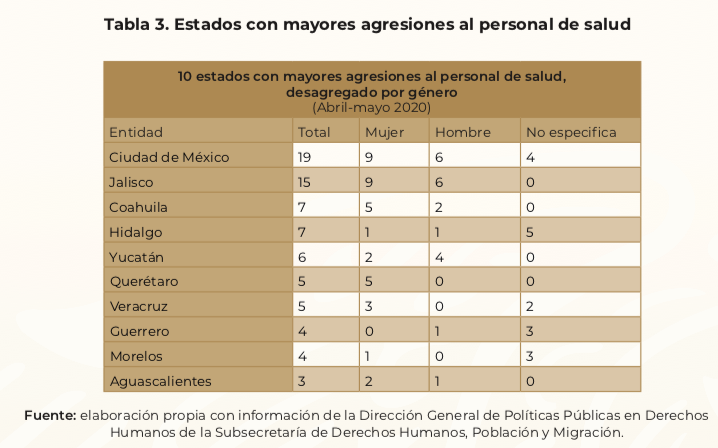 El IMSS también levantó un registro de al menos 57 agresiones a personal de enfermería ocurridas en la Ciudad de México, San Luis Potosí, Jalisco, Estado de México, Sinaloa, Yucatán, Puebla, Morelos, Guerrero, Quintana Roo, Durango, Coahuila e Hidalgo. Estos actos escalaron a tal grado, que incluso se llegó a recomendar que evitaran portar sus uniformes al salir o transitar por espacios públicos, a fin de evitar confrontaciones. Algunos hospitales proporcionaron transporte privado a sus empleados para garantizar su seguridad o puso a disposición del personal habitaciones de hotel para que pudieran descansar fuera de sus casas o como refugio ante posibles agresiones.De igual forma, durante ese periodo de la pandemia hubo un marcado incremento de las quejas y denuncias presentadas ante el Consejo Nacional para Prevenir la Discriminación (CONAPRED), por parte de quienes trabajan en unidades médicas, personal de enfermería y médicos, así como estudiantes de medicina. Para hacer frente a esto, en Coahuila se promovieron diversas iniciativas para prevenir y sancionar cualquier acción de hostigamiento, agresión o discriminación a este gremio. Es así que el 26 de junio de 2020 se publicó una reforma al Código Penal con el objeto de incluir en los delitos de lesiones y homicidio calificados, cuando se cometan en contra de personas que desempeñen cargo, profesión, oficio, o actividad relacionados con la prestación de servicios de salud; y en el de daños calificados, cuando se cause daño a edificios destinados a la prestación de este servicio o vehículos destinados al traslado de enfermos.La discriminación se manifiesta en una amplia diversidad de formas, algunas explícitas y otras menos evidentes. La pandemia agudizó aquella que se ejerce en razón al empleo, profesión u oficio que se desempeña, mostrando la afectación directa en contra de los profesionales de la salud: cuerpo médico y de enfermería, paramédicos, parteras, técnicos de enfermería, obstetricia, farmacéuticos, personal de limpieza y personal de seguridad. ONU México hizo un llamado al Gobierno para que tome medidas para respetar el trabajo del personal de salud y garantizar su seguridad, condenando "cualquier expresión de odio, intolerancia, estigmatización y discriminación en contra de quienes hoy están en la primera línea de respuesta a la pandemia”. Sin embargo, debemos reconocer que las agresiones en contra del personal médico no son un fenómeno que haya surgido a raíz de la emergencia sanitaria del COVID-19. De acuerdo con un estudio de 2015 de la Revista Panamericana de Salud Pública de la Organización Panamericana de la Salud, 66.7 por ciento de los participantes en una encuesta multinacional reportaron haber sido víctimas de alguna agresión en su lugar de trabajo. El estudio concluía que “las agresiones al personal de salud en países latinoamericanos de habla hispana constituyen un problema frecuente que genera secuelas emocionales y laborales, y causan una percepción de inseguridad en el lugar de trabajo en los profesionales sanitarios”. En nuestro país las agresiones a este sector son tan frecuentes que en 2018 el Colegio Médico de México A.C. emitió la circular “Recomendaciones para actuar ante una agresión”, en la cual se presentan una serie de líneas de acción dirigidas al personal médico, que tiene como finalidad encaminar sus reacciones en caso de agresiones por parte de pacientes o familiares. Entre estas se incluyen recomendaciones como no responder las agresiones, certificar lesiones para reportarlas como riesgo de trabajo, consignar datos de posibles testigos e incluso llamar a la fuerza pública. De igual forma, también es importante resaltar que el personal de salud no es el único que se ve afectado por actos de de discriminación a causa de su empleo. Desde tiempo atrás se ha documentado acerca de la marginación que recibe el personal de servicio doméstico o del hogar, de quienes trabajan como recolectores de basura, en albañilería, los trabajadores funerarios, trabajadores rurales, quienes laboran en los rastros, trabajadores sexuales, entre otros oficios o empleos que también son objeto de este tipo de ataques o menoscabo a sus derechos.Todas las ocupaciones lícitas, profesiones y oficios tienen una importancia específica en la economía, así como por sus relaciones con otras labores y actividades. Ante ello, el Estado debe garantizar que su libre ejercicio se dé en condiciones de paz, igualdad y respeto a sus derechos humanos.Con base en lo mencionado, se percibe la necesidad de seguir reforzando las tareas de protección de cara a prevenir y erradicar los casos de discriminación, estigmatización y/o violencia que se presentan en contra de las personas por motivo del empleo, profesión u oficio que desempeñan. Su incorporación como tipo o categoría específica dentro de la Ley para Promover la Igualdad y Prevenir la Discriminación en el Estado de Coahuila de Zaragoza, permitirá visibilizar estas situaciones ya preexistentes, permitiéndo brindar un abordaje y estrategia institucionalizada para erradicar y prevenir estas conductas.Coahuila se ha mantenido desde años atrás como un referente nacional en favor de la igualdad. Además esta iniciativa coincide con las prioridades plasmadas por el Gobierno de Miguel Ángel Riquelme Solís en el Programa Estatal de Inclusión y Desarrollo Social 2017-2023. Sigamos dando pasos firmes para constuir una sociedad incluyente y de respeto a los derechos humanos.En virtud de lo anterior, es que pongo a consideración de este Honorable Congreso del Estado para su revisión, análisis y en su caso aprobación, la siguiente iniciativa de:PROYECTO DE DECRETOÚNICO. - Se reforman las fracciones II y III del artículo 2º, así como la fracción VI del artículo 3º y se adiciona el inciso w) al artículo 3º Bis de la Ley para Promover la Igualdad y Prevenir la Discriminación en el Estado de Coahuila de Zaragoza, para quedar como sigue: ARTÍCULO 2. …I. …II. Prevenir toda forma de discriminación en contra de cualquier persona, motivada por razones de origen étnico o nacional, género, edad, discapacidad, condición social, económica o de salud, estado de gravidez, lengua, religión, expresión de las ideas u opiniones, preferencias sexuales, estado civil, filiación e identidad política, apariencia física, el desempeño de su empleo, profesión u oficio, o cualquier otra que atente contra la dignidad humana y que represente obstáculo para su desarrollo pleno e integral, en los términos de lo establecido en los artículos séptimo y octavo de la Constitución Política del Estado de Coahuila de Zaragoza. III.- Definir los tipos de discriminación que viven los diversos grupos afectados por este hecho, en función de sus propias características o forma de vida, por su origen étnico o nacional, el sexo, la edad, la discapacidad, la condición de salud, el embarazo, la lengua, la religión, las opiniones, las preferencias sexuales, el estado civil, su empleo, profesión u oficio, y otras diferencias que pueden ser motivos de distinción y exclusión o restricción de derechos. Conforme a su participación social o ámbito de acción, priorizando el carácter educativo y formativo de esta la ley para la población de la entidad, particularmente de las nuevas generaciones. ARTÍCULO 3. …A V. …Discriminación: Toda ley, acto, hecho o conducta que provoque distinción, exclusión, restricción, o rechazo, motivada por razones de origen étnico o nacional, género, edad, discapacidad, condición social o económica o de salud, estado de gravidez, lengua, religión, opiniones, preferencia sexual, estado civil, filiación o identidad política, apariencia física, identidad o expresión de género, empleo, profesión u oficio, o cualquier otra que atente contra la dignidad humana y tenga por efecto impedir o anular el reconocimiento o ejercicio de los derechos y la igualdad real de oportunidades de las personas; A XXI. …ARTÍCULO 3 Bis. Se consideran tipos de discriminación las siguientes: a.- a v.- …w.-  Discriminación por razón de empleo, profesión u oficio: se presenta por condición del trabajo que desempeñan o el centro de trabajo en que laboran; se les priva, restringe o niega la entrada, el acceso y/o uso de espacios o servicios públicos o privados, debido al estigma o prejuicios de particulares, servidores públicos o de la sociedad en general, o bien, cuando reciben cualquier tipo de agresión o de aislamiento social o es víctima de cualquier otra práctica discriminatoria motivada por causa de su empleo, profesión u oficio.T R A N S I T O R I O S ARTÍCULO ÚNICO.- El presente Decreto entrará en vigor al día siguiente de su publicación el Periódico Oficial del Gobierno del Estado. A T E N T A M E N T ESaltillo, Coahuila de Zaragoza, a 14 de abril de 2021CONJUNTAMENTE CON LAS DEMAS DIPUTADAS Y LOS DIPUTADOS INTEGRANTES DEL GRUPO PARLAMENTARIO “MIGUEL RAMOS ARIZPE”,DEL PARTIDO REVOLUCIONARIO INSTITUCIONAL.ESTA HOJA DE FIRMAS CORRESPONDE A LA INICIATIVA CON PROYECTO DE DECRETO QUE PRESENTA EL DIPUTADO ÁLVARO MOREIRA VALDÉS, DEL GRUPO PARLAMENTARIO “MIGUEL RAMOS ARIZPE” DEL PARTIDO REVOLUCIONARIO INSTITUCIONAL, POR EL QUE SE REFORMAN Y ADICIONAN DIVERSAS DISPOSICIONES DE LA LEY PARA PROMOVER LA IGUALDAD Y PREVENIR LA DISCRIMINACIÓN EN EL ESTADO DE COAHUILA DE ZARAGOZA, CON EL OBJETO DE INCORPORAR EL TIPO O CATEGORÍA DE DISCRIMINACIÓN POR RAZÓN DEL EMPLEO, PROFESIÓN U OFICIO QUE DESEMPEÑA.H. PLENO DEL CONGRESO DEL ESTADO DE COAHUILA DE ZARAGOZAPRESENTE. -MAYRA LUCILA VALDÉS GONZÁLEZ, en mi carácter de diputada de la Sexagésima Segunda Legislatura del Honorable Congreso del Estado, conjuntamente con los integrantes del Grupo Parlamentario del Partido Acción Nacional “Carlos Alberto Páez Falcón”, con fundamento en lo establecido en los artículos 59, fracción I, 65 y 67 fracción I, de la Constitución Política del Estado de Coahuila de Zaragoza, y en ejercicio del derecho al que hacen referencia los artículos 21, fracción IV, 152, fracción I de la Ley Orgánica del Congreso del Estado, someto a la consideración del Pleno la presente iniciativa con proyecto de decreto por la que se adiciona el Artículo 30 BIS a la Ley Estatal de Salud, al tenor de la siguiente:EXPOSICIÓN DE MOTIVOSLas enfermedades crónicas son enfermedades de larga duración y por lo general de progresión lenta y son las principales causas de mortalidad en el mundo, siendo responsables del 63% de las muertes.En los últimos años en México se han incrementado el número de personas que padecen alguna enfermedad crónico-degenerativa, la Organización Mundial de la Salud (OMS) señala que estas enfermedades son causantes de un desgaste físico y/o mental en las personas que las padecen, pues provocan un desequilibrio que afecta tanto a órganos como a los tejidos. Su origen puede ser congénito o hereditario.Por lo general solían manifestarse en individuos de edades avanzadas. Sin embargo, hoy en día se presentan en personas jóvenes, específicamente las de 20 a 40 años dependiendo de la enfermedad. Los principales factores con los que se les relaciona es el estilo de vida y el envejecimiento de la población.Otras características de las enfermedades crónico-degenerativas son que tienen una duración larga y su progresión es lenta (por lo general). Entre las que más dañan a los mexicanos se encuentran: la diabetes y los padecimientos cardíacos. Aunque algunos tipos de cáncer también han incrementado sus números en la tasa de mortalidad.A partir de cifras dadas por el titular de la Secretaría de Salud federal, se tiene la certeza de que las enfermedades crónico-degenerativas son la causa del 50% de las muertes en México.En la actualidad hay personas que creen exageradas las campañas y mensajes enfocados a la prevención y detección oportuna de estos padecimientos o a mejorar hábitos alimenticios. Pero no hay que olvidar que el sobrepeso y la obesidad son factores de riesgo vinculados directamente con enfermedades como la diabetes.Se estima que para el año 2030, el 40% de los adultos padecerá sobrepeso. Además, en los últimos 35 años la tasa de mortalidad por diabetes se duplicó cuatro veces, lo cual representa un crecimiento del 300%.El modelo de atención de salud actual no ha resultado eficaz para la prevención y el tratamiento de las afecciones crónicas. Los programas exitosos contra las enfermedades crónicos requieren un abordaje intersectorial y una reorientación del sistema de atención de salud. Es necesario mejorar la accesibilidad y la disponibilidad de los servicios y el acceso a los medicamentos esenciales, además de tener equipos de salud multidisciplinarios con la combinación apropiada de aptitudes para la prestación de servicios. Hay que focalizarse en la calidad de atención para reducir las barreras relacionadas con los factores sociales, económicos y culturales y para mejorar la protección social de la salud, en particular entre las poblaciones vulnerables.Por lo expuesto, se propone a esta honorable asamblea y a la diputación permanente la aprobación de la presente iniciativa con proyecto de:DECRETOÚNICO. Se adiciona el Artículo 30 BIS a la Ley Estatal de Salud, para quedar como sigue:Artículo 30 BIS. El Gobierno del Estado creará los programas necesarios para que la población vulnerable tenga acceso a los medicamentos para enfrentar las enfermedades crónico-degenerativas que más incidan en la población coahuilense.…TRANSITORIOSPRIMERO. El presente decreto entrará en vigor al día siguiente de su publicación en el Periódico Oficial del Gobierno del Estado.SEGUNDO. Se deroga todas las disposiciones que se opongan al presente decreto.Saltillo, Coahuila, a 14 de abril de 2021.ATENTAMENTE“POR UNA PATRIA ORDENADA Y GENEROSA Y UNA VIDA MEJOR Y MÁS DIGNA PARA TODOS”GRUPO PARLAMENTARIO DEL PARTIDO ACCIÓN NACIONAL “CARLOS ALBERTO PÁEZ FALCÓN”DIP. MAYRA LUCILA VALDÉS GONZÁLEZINICIATIVA CON PROYECTO DE DECRETO QUE PRESENTA EL DIPUTADO RODOLFO GERARDO WALSS AURIOLES, EN CONJUNTO CON LAS DIPUTADAS INTEGRANTES DEL GRUPO PARLAMENTARIO “CARLOS ALBERTO PÁEZ FALCÓN”, DEL PARTIDO ACCIÓN NACIONAL, POR LA QUE SE REFORMAN DIVERSAS DISPOSICIONES DE LA Ley de Desarrollo Económico del Estado de Coahuila DE ZARAGOZA, CON LA FINALIDAD DE ARMONIZAR LA MISMA RESPECTO A LA SECRETARÍA DE ECONOMÍA ESTATAL.CONSIDERACIONESQue, para los efectos de despachar los asuntos relacionados con el Desarrollo Económico y el Turismo en nuestro estado, por varios años, la Administración Pública Estatal conto con la Secretaría de Economía y Turismo.Que el 29 de noviembre de 2018, dentro del informe de correspondencia recibida, se informó de una Iniciativa de Decreto por la que se reforma la Ley Orgánica de la Administración Pública del Estado de Coahuila de Zaragoza con relación a la creación de la Secretaría de Vivienda y Ordenamiento Territorial y la Secretaría de Turismo y Desarrollo de Pueblos Mágicos, y que fue planteada por el Ingeniero Miguel Ángel Riquelme Solís, Gobernador Constitucional del Estado de Coahuila de Zaragoza.Que la Iniciativa mencionada en el párrafo inmediato anterior, fue dictaminada por la Comisión de Gobernación, Puntos Constitucionales y Justicia de esta Soberanía el 11 de diciembre de 2018, y publicada en el Periódico Oficial del Estado, para su entrada en vigor, el día 14 del mismo mes y año. Que la misma Iniciativa, en su exposición de motivos, señala que:“El turismo forma parte de los objetivos del Eje Rector 3 denominado “Desarrollo Económico Sustentable”, para con ello, consolidar a Coahuila como el destino turístico más importante del norte del país, por lo cual se debe fortalecer la competitividad de las empresas y servicios turísticos, ampliar la difusión y promoción de los recursos turísticos, así como promover la inversión en el sector, impulsar el turismo local e implementar un programa permanente de infraestructura turística para el desarrollo de los destinos.Para ello, es necesario llevar a cabo acciones para un funcionamiento más eficaz de la administración, señalando que actualmente la Secretaría de Economía y Turismo cuenta con las atribuciones en lo que respecta al desarrollo económico del Estado y el turismo, por lo que para el cumplimiento del objetivo que establece el Plan Estatal de Desarrollo 2017-2023, es que se estima necesaria una reestructuración y organización de las áreas de la administración de la entidad, que permita el desarrollo en materia económica y turística de manera independiente, por lo que se crea la Secretaría de Turismo y Desarrollo de Pueblos Mágicos como una dependencia de la administración pública centralizada.Dicha Secretaría será la encargada de formular, ejecutar y coordinar la política de desarrollo y promoción de la actividad turística estatal y de los pueblos mágicos, estimulando la participación de los sectores público, social y privado, para lo cual se establecen en la Ley Orgánica de la Administración Pública del Estado, las atribuciones que en ese sentido le permitan dar cumplimiento a su objeto”.Que, de acuerdo en las consideraciones anteriores, la reforma planteada, aprobada y vigente establece lo siguiente:“ARTÍCULO 18. Para el estudio, planeación y ejecución de las políticas públicas, el Poder Ejecutivo contará con las siguientes dependencias:I a la III…IV. Secretaría de Economía;V a la XIV…XV. Secretaría de Turismo y Desarrollo de Pueblos Mágicos”.Que, por tal motivo, se delimitaron los asuntos que deben despachar cada una de las Secretarías de forma independiente, tanto la de Economía, como la de Turismo y Desarrollo de Pueblos Mágicos. Que, el artículo 2 y la fracción XVIII del artículo 3 de la Ley de Desarrollo Económico del Estado de Coahuila de Zaragoza señalan lo siguiente:“Artículo 2.- La aplicación de esta Ley corresponde al titular del Ejecutivo Estatal por conducto de la Secretaría de Economía y Turismo, así como a las demás autoridades estatales y municipales, de conformidad con sus atribuciones y dentro del ámbito de sus respectivas competencias.…Artículo 3.- …I a la XVII…XVIII. Secretaría: Secretaría de Economía y Turismo del Estado de Coahuila de Zaragoza;”.Que, si bien es cierto que la Iniciativa que creó la Secretaría de Turismo y Desarrollo de Pueblos Mágicos, separándola de la Secretaría de Economía, resultó de suma importancia para las tareas y trabajos de la Administración Pública Estatal al dejar en claro el trabajo de ambas Secretarías por separado, en la misma no se propuso modificar diversos aspectos necesarios de algunas leyes estatales, entre ellas la Ley de Desarrollo Económico del Estado de Coahuila de Zaragoza para que, de esta manera, se armonizara u homologara en ambas disposiciones el despacho de los temas relacionados con el Desarrollo Económico.Que, en el caso de la responsabilidad del Poder Legislativo, la armonización legislativa es de gran trascendencia, pues significa hacer compatibles las disposiciones estatales, con el fin de evitar conflictos y dotar de eficacia el funcionamiento de los organismos que deben implementar dichas leyes.Que, además, es importante señalar que el ejercicio de armonización legislativa no debe ser considerado como una simple actividad optativa, pues es un deber de este Poder Legislativo, por lo que el incumplimiento u omisión de dicha obligación, representa entonces una responsabilidad para quienes legislan.Que, la armonización legislativa, es entonces un ejercicio de necesaria aplicación por el Congreso del Estado, y cuya observancia nos evitaría, entre otros efectos negativos, la contradicción normativa; la generación de lagunas legislativas; la falta de certeza en la observancia y aplicación de la norma; el debilitamiento de la fuerza y efectividad de los derechos, así como dificultades para su aplicación y exigibilidad; el fomento a la impunidad al permitir la interpretación de la norma de manera discrecional y personal y, por último, y tal vez el efecto negativo más grave de no atenderse la armonización legislativa, que es generar una responsabilidad por incumplimiento para el Estado.Por lo anteriormente expuesto, y con fundamento en los artículos 21, Fracción VI, 179, 180 y 182 de La Ley Orgánica del Congreso del Estado de Coahuila de Zaragoza, así como en los artículos 135 y 136 del Reglamento Interior y de Prácticas Parlamentarias del Congreso del Estado Independiente, Libre y Soberano de Coahuila de Zaragoza, sometemos ante esta Honorable Soberanía la siguiente iniciativa con proyecto deDECRETOÚNICO. – Se reforman el artículo 2 y la fracción XVIII del artículo 3 de la Ley de Desarrollo Económico del Estado de Coahuila de Zaragoza, para quedar como sigue:Artículo 2.- La aplicación de esta Ley corresponde al titular del Ejecutivo Estatal por conducto de la Secretaría de Economía, así como a las demás autoridades estatales y municipales, de conformidad con sus atribuciones y dentro del ámbito de sus respectivas competencias.…Artículo 3.- …I a la XVII…XVIII. Secretaría: Secretaría de Economía del Estado de Coahuila de Zaragoza;…TRANSITORIOSÚNICO. - El presente Decreto entrará en vigor al día siguiente de su publicación en el Periódico Oficial del Gobierno del Estado.Saltillo, Coahuila, a 14 de abril de 2021.ATENTAMENTE“POR UNA PATRIA ORDENADA Y GENEROSA Y UNA VIDA MEJOR Y MÁS DIGNA PARA TODOS”GRUPO PARLAMENTARIO DEL PARTIDO ACCIÓN NACIONAL “CARLOS ALBERTO PÁEZ FALCÓN”DIP. RODOLFO GERARDO WALSS AURIOLESHOJA DE FIRMAS QUE ACOMPAÑAN A LA INICIATIVA CON PROYECTO DE DECRETO POR LA QUE SE REFORMAN DIVERSAS DISPOSICIONES DE LA LEY DE DESARROLLO ECONÓMICO DEL ESTADO DE COAHUILA DE ZARAGOZA, CON LA FINALIDAD DE ARMONIZAR LA MISMA RESPECTO A LA SECRETARÍA DE ECONOMÍA ESTATAL.PROPOSICIÓN CON PUNTO DE ACUERDO QUE PRESENTA LA DIPUTADA MARÍA GUADALUPE OYERVIDES VALDEZ CONJUNTAMENTE CON LAS DIPUTADAS Y LOS DIPUTADOS INTEGRANTES DEL GRUPO PARLAMENTARIO “MIGUEL RAMOS ARIZPE” DEL PARTIDO REVOLUCIONARIO INSTITUCIONAL, MEDIANTE LA CUAL SE EXHORTA AL SECRETARIO DEL DESPACHO, DE LA SECRETARÍA DE SALUD, PARA QUE, DURANTE LA ESTRATEGIA PARA IMPLEMENTAR LA POLÍTICA NACIONAL DE VACUNACIÓN CONTRA EL VIRUS SARS-COV-2 PARA LA PREVENCIÓN DE LA COVID-19 EN MÉXICO, SE INCLUYA A ODONTÓLOGAS, ODONTÓLOGOS O DENTISTAS Y MÉDICOS QUE DESARROLLAN SU PRÁCTICA EN EL SECTOR PRIVADO, DENTRO DEL GRUPO PRIORITARIO DE TRABAJADORES DE LA SALUD QUE DEBEN SER VACUNADOS CONTRA EL VIRUS SARS-COV-2.H. PLENO DEL CONGRESO DEL ESTADODE COAHUILA DE ZARAGOZA.PRESENTE.-La suscrita Diputada María Guadalupe Oyervides Valdez, en conjunto con las Diputadas y los Diputados integrantes del Grupo Parlamentario “Miguel Ramos Arizpe”, del Partido Revolucionario Institucional, en el ejercicio de las facultades que nos confieren los Artículos 21 Fracción VI, 179, 180, 181, 182 y demás aplicables de la Ley Orgánica del Congreso del Estado Independiente, Libre y Soberano de Coahuila de Zaragoza, así como los artículos 16 fracción IV, 47 fracción IV, V y VI del Reglamento Interior de Practicas Parlamentarias del Congreso del Estado Libre e Independiente de Coahuila de Zaragoza me permito someter a consideración de esta Honorable Diputación Permanente del Congreso del Estado de Coahuila de Zaragoza, la presente proposición con punto de acuerdo, solicitando que la misma sea considerada de urgente y obvia resolución, bajo la siguiente:EXPOSICIÓN DE MOTIVOSA inicios del mes de marzo, directivos de 29 asociaciones de médicos del País de diversas especialidades de medicina, incluidos entre estas las asociaciones y colegios de dentistas del sector privado, manifestaron a un medio de comunicación nacional, la falta de respuesta por parte del Gobierno de México, hacia su solicitud para ser incluidos dentro del grupo prioritario de trabajadores de salud contemplado dentro del Plan Nacional de Vacunación.1Sin bastar una negativa, una segunda ocasión se planteó dicha solicitud, y nuevamente fue ignorada. El Presidente del Colegio Médico, Luis Ernesto Villarreal Martínez, mencionó que de 80 a 100 médicos generales y especialistas particulares no han sido tomados en cuenta en la aplicación de la vacuna contra el Covid-19. Dijo que el 50 % de los médicos generales y especialistas se han contagiado de COVID-19, y lamentablemente 16% han fallecido, por lo que es importante que los tomen en cuenta en la segunda fase de vacunación; incluso mencionaron que desde el año anterior cerraron las consultas de especialidades en el Seguro Social, por lo que muchos pacientes acuden a consultorios particulares y se toman radiografías o pruebas de COVID-19.Todo esto creó el descontento de dicho sector, y al menos aquí en Coahuila se unieron cientos de médicos, odontólogos y otros trabajadores de la salud de la iniciativa privada para pacíficamente protestar en la plaza “El Magisterio” en el municipio de Monclova, para así, hacer pública su exigencia por la aplicación de la vacuna contra el Covid-19; de entre sus quejas plasmadas en mantas decían “Soy personal de salud y estoy laborando sin ser vacunado”, “es urgente, todos los médicos deben ser vacunados de inmediato”, “No hay excusa”, “¿Quién cuida a los médicos?”, “Dentistas Unidos”.2Esto nos demuestra que el Gobierno Federal no está tomando en cuenta a este sector tan importante, y por lo contrario, lo está exponiendo injustamente ante el peligro latente que deriva del ejercicio de sus labores en centros de salud, hospitales, consultorios, entre otros espacios dedicados a la atención de la población. Porque hoy en día nos enfocamos solamente en exigir “la calidad de la prestación de servicios de salud”, a fin de que esta sea acorde a las necesidades sociales, pero en ningún momento hemos procurado cuidar a todos y cada uno de los que prestan dichos servicios de salud.________1 https://www.zocalo.com.mx/piden-asociaciones-a-amlo-vacunar-a-personal-medico/2 https://www.laprensademonclova.com/2021/03/01/exigen-ser-vacunados-los-medicos-privados/¿Por qué no dimensionamos la importancia de los servicios privados? Para ponerles en su radar informativo algunas cifras trascendentes de dicho sector, de entre todos los servicios ambulatorios que prestan los hospitales privados de consulta externa, destacan:3las consulta de especialidad con 6, 471, 917 (46.0%), la consulta general con 5, 135, 598 (36.5%), la consulta de urgencias con 2, 068, 155 (14.7%), las de consulta odontológica con 257, 760 (1.8%), y; las de medicina preventiva con 131, 590 (1.0%)Considerando lo anterior, muchos médicos y médicas viven expuestas (aparte de a lo que a diario se exponen por ejercer su profesión) al contagio del Covid-19, toda vez que atender personas es su función, y en algún momento pudieran atender a alguien que sin saber sea portador o portadora del virus. En números aproximados, el total de médicos que tienen contacto directo con pacientes:76, 261 son médicos especialistas (83.6%), 11, 102  médicos generales (12.2%), 1, 935 residentes (2.1%), 1, 076 odontólogos (1.2%), y; 808 (0.9%) son pasantes.Como bien lo hemos precisado varias veces, la aplicación de las vacunas en nuestro estado, corresponden a la Política Nacional de Vacunación contra el virus SARS-CoV-2 para la prevención de la COVID-19 en México4, de fecha 11 de enero de 2021 (versión 4.0, que en lo sucesivo será denominado como el Plan Nacional de Vacunación). La finalidad de dicho documento rector es disminuir la carga de la enfermedad y defunciones ocasionadas por la COVID-19; señala además, que la estrategia de contención de defunciones propone una priorización de grupos poblacionales a vacunar, basados en las características asociadas con un mayor riesgo de morir por COVID-19, misma que concluyeron priorizar de la siguiente manera:1.- Personal sanitario que enfrenta COVID-19 (estimado 1, 000, 000 de personas) 2.- Personas adultas mayores: a).- Mayores de 80 años (2, 035, 415 de personas) b).- Personas de 70 a 79 años (4, 225, 668 de personas) c).- Personas de 60 a 69 años (8, 199, 671 de personas)3.-  Personas con comorbilidad o comorbilidades.4.- Personal docente de las Entidades Federativas en semáforo epidemiológico verde. 5.- Resto de la población (mayor a 16 años). En el primer grupo, trabajadores de la salud, se contemplan 11 subgrupos que incluyen al personal que trabaja en el cuidado, al interior o afuera de las instituciones formales de salud con potencial exposición a personal, pacientes o material potencialmente contaminado con el virus SARS- CoV-2: EnfermeríaInhaloterapiaMedicina Laboratorio y químicaRadiologíaCamilleríaLimpieza e higiene Operación de ambulancias Manejo de alimentos Asistentes médicosTrabajo social Lo anterior, evidencia que se han omitido dentro del Plan Nacional de Vacunación a diversos prestadores del servicio de salud; hacemos hincapié en esto, ya que México tiene una deuda más con su población, ya que en el país existe un promedio de 2.4 médicos por cada 100 millones de habitantes.No podemos excluir que una de las garantías individuales más importantes con las que cuentan los mexicanos corresponde al derecho a la salud; al respecto, nuestra Carta Magna, en su artículo 4° establece a la letra que “toda persona tiene derecho a la protección de la salud. La Ley definirá́ las bases y modalidades para el acceso a los servicios de salud y establecerá́ la concurrencia de la Federación y las entidades federativas en materia de salubridad general, conforme a lo que dispone la fracción XVI del artículo 73 de esta Constitución. La Ley definirá́ un sistema de salud para el bienestar, con el fin de garantizar la extensión progresiva, cuantitativa y cualitativa de los servicios de salud para la atención integral y gratuita de las personas que no cuenten con seguridad social”.5Resulta indispensable incluir al resto de los trabajadores de la salud en el primer grupo, pues sólo así se garantizará el acceso del resto de la población el acceso a la salud, sin omitir que, dada la exposición con sus pacientes, estos trabajadores encuentran en mayor medida el peligro de contagiarse y esparcir el virus. La premisa anterior, no es sólo una idea que aqueja a la suscrita, a la fecha de la elaboración de este documento:México ha administrado más de nueve millones de vacunas, a unos ocho millones de habitantes. Más de 693.000 trabajadores sanitarios han recibido ya las dos dosis de la inmunización, y unos 185.000 aún esperan la segunda dosis.Han sido inmunizados 17.626 miembros del sector educativo y unos 5.000 todavía esperan la segunda aplicación. Más de 6,6 millones de adultos mayores ya han recibido la primera dosis y unos 432.000, ya cuentan con las dos.El Gobierno esperaba vacunar a casi 15 millones de personas de más de 60 años, y a todo el personal de salud antes de que terminara marzo, los plazos se han extendido sin embargo hasta mayo.Al respecto, el Subsecretario de Prevención y Promoción a la Salud, Hugo López-Gatell Ramírez, comentó hace algunos días que “el personal médico público y privado que no estén en primera línea de atención de las áreas COVID, se le vacunara hasta la tercera etapa, y será de acuerdo con la edad”6. Esto nos lleva a cuestionarnos: ¿Qué no todos los médicos, y en este caso especifico, los odontólogos o dentistas, son parte del personal médico? No entendemos los criterios de clasificación, ya que, para nosotros, el contacto y la exposición al virus es la misma para un camillero, una enfermera, un radiólogo o un dentista._____5 Constitución Política de los Estados Unidos Mexicanos. Art 4.6 https://graficos.elfinanciero.com.mx/graficos/edicion-impresa/flip/el-financiero.htmlEn el caso particular de los odontólogos, recordemos que es la profesión con más alto contacto durante la atención y la de mayor riesgo de exposiciones, puesto que están en contacto directo con la cavidad bucal y la saliva, el primer medio para contraer COVID-19. Asimismo, médicos del sector privado se encuentran diariamente expuestos ante diversas urgencias. Por esta razón le hacemos un llamado al gobierno para que tenga en cuenta e incluya en este plan de vacunación en la primera fase, a odontólogos y médicos privados.Por lo anteriormente expuesto y fundado, se presenta ante este Honorable Pleno, solicitando que sea tramitado como de urgente y obvia resolución el siguiente:PUNTO DE ACUERDOÚNICO.- SE EXHORTA AL SECRETARIO DEL DESPACHO DE LA SECRETARÍA DE SALUD, PARA QUE DURANTE LA ESTRATEGIA PARA IMPLEMENTAR LA POLÍTICA NACIONAL DE VACUNACIÓN CONTRA EL VIRUS SARS-COV-2, PARA LA PREVENCIÓN DE LA COVID-19 EN MÉXICO, SE INCLUYA A ODONTÓLOGAS, ODONTÓLOGOS O DENTISTAS Y MÉDICOS QUE DESARROLLAN SU PRÁCTICA EN EL SECTOR PRIVADO, DENTRO DEL GRUPO PRIORITARIO DE TRABAJADORES DE LA SALUD QUE DEBEN SER VACUNADOS CONTRA EL VIRUS SARS-COV-2, POR CONSIDERAR QUE AL DESEMPEÑAR SU TRABAJO ESTÁN EN RIESGO DE CONTAGIARSE DEL VIRUS SARS-COV-2 Y PORQUE TAMBIÉN CON SU TRABAJO SE PROTEGE Y GARANTIZA EL DERECHO A LA SALUD DEL RESTO DE LOS MEXICANOS.ATENTAMENTESaltillo, Coahuila de Zaragoza, a 14 de abril de 2021.CON EL AVAL DE LAS DEMÁS DIPUTADAS Y LOS DIPUTADOS INTEGRANTES DEL GRUPO PARLAMENTARIO “MIGUEL RAMOS ARIZPE”,DEL PARTIDO REVOLUCIONARIO INSTITUCIONAL.Proposición con punto de acuerdo que presentan las Diputadas y Diputado integrantes del grupo parlamentario movimiento de regeneración nacional del partido morena, por conducto de la Diputada Laura Francisca Aguilar Tabares, para que se envíe un exhorto al Ayuntamiento de Torreón con el fin de que se atienda a la brevedad las necesidades de pavimentación que aquejan a las colonias populares de Torreón, especialmente aquellas localizadas en la periferia de la ciudad.H. PLENO DEL CONGRESO DELESTADO DE COAHUILA DE ZARAGOZA.P R E S E N T E.- La suscrita,  Diputada Laura Francisca Aguilar Tabares conjuntamente con las demás Diputadas y Diputado integrantes del Grupo Parlamentario movimiento de regeneración nacional, del Partido morena, con fundamento en lo dispuesto por los artículos 21 fracción VI, 179, 180, 181, 182 y demás relativos de la Ley Orgánica del Congreso del Estado Independiente, Libre y Soberano de Coahuila de Zaragoza, nos permitimos presentar ante este H. Pleno del Congreso del Estado, la presente Proposición con Punto de Acuerdo, solicitando que la misma sea considerada de urgente y obvia resolucióncon baseen las siguientes:CONSIDERACIONESPara todas y todos los que vivimos en Torreón, hablar de calles es hablar de sueños, de recuerdos, de aspiraciones. Pero desde hace un muy buen tiempo para acá, y para nuestra tristeza, es hablar de descuido, de olvido y de abandono.Porque pareciera que las administraciones que ha tenido la ciudad de Torreón se han encargado de solo servir a las colonias donde habitan las personas con altos ingresos, mientras la clase trabajadora ve cómo sus impuestos no son utilizados en su favor.Me consta lo que aquí expongo, porque antes de tomar posesión de este cargo que hoy ostento como Diputada, y aún hoy en día con esta responsabilidad, realizo trabajo territorial que nos permite escuchar las necesidades directamente de la ciudadanía y no únicamente recibirlas detrás de un escritorio.Hay colonias como la Valle Oriente, la Zaragoza Sur, Las Luisas, Monterreal y Las Brisas, por hablar de solo algunas, en donde las calles están descuidadas, llenas de baches y, en algunas demarcaciones, ni pavimento existe.Esto afecta a toda la población, ya sea que tengan automóvil o no. Porque las calles no son únicamente para los carros, sino también para las personas que se trasladan diariamente caminando o en bicicleta.Además, los niños, adultos mayores y personas con alguna discapacidad pueden sufrir accidentes si se trasladan por dicho pavimento.Atender esta problemática es fundamental, pues es una manera de demostrar que los gobiernos no trabajan únicamente para los sectores de su electorado, sino que las personas más humildes y abandonadas por este sistema también reciben el mismo tipo de atención.No pedimos dádivas ni ninguna medida especial, solo pedimos que los impuestos de la ciudadanía se pongan al servicio de todas las clases sociales, en donde los servicios públicos se manejen por el principio de equidad que tanto le hace falta a nuestra comunidad.Dado lo anteriormente expuesto y fundado, se solicita a este Honorable Pleno que tramite como de urgente y obvia resolución el siguiente:PUNTO DE ACUERDOÚNICO.- QUE SE ENVÍE UN ATENTO EXHORTO AL AYUNTAMIENTO DE TORREÓN PARA QUE, A LA BREVEDAD, SE ATIENDAN LAS NECESIDADES DE PAVIMENTACIÓN EN LAS COLONIAS POPULARES DE ESA CIUDAD, PRINCIPALMENTE AQUELLAS QUE SE LOCALIZAN EN LA PERIFERIA.A T E N T A ME N T ESaltillo, Coahuila de Zaragoza, abril 14 de 2021Grupo Parlamentario de morena.Dip. Laura Francisca Aguilar TabaresDip. Lizbeth Ogazón NavaDip. Teresa de Jesús Meraz GarcíaDip. Francisco Javier Cortez GómezH.  PLENO DEL CONGRESO DEL ESTADO DE COAHUILA DE ZARAGOZA.PRESENTE. – Proposición con Punto de Acuerdo que presenta el Diputado Rodolfo Walss Aurioles, conjuntamente con las diputadas integrantes del Grupo Parlamentario “Carlos Alberto Páez Falcón”, del Partido Acción Nacional, con objeto de que este H.  Pleno solicite a la Fiscalía Especializada en Delitos por Hechos de Corrupción que informe a esta Soberanía el estatus que guardan las denuncias presentadas por la Auditoría Superior del Estado en relación con los desfalcos a las instituciones de seguridad social (pensiones, fondo de vivienda, seguro del maestro y servicio médico) del Magisterio coahuilense.Asimismo, que se requiera al Secretario de Finanzas un informe detallado acerca de los adeudos que se tienen con el sistema de pensiones y del servicio médico de los maestros del estado; lo anterior con base en la siguiente: Exposición de MotivosHomero Flores Mier inició sus funciones el 28 de agosto de 2017 como titular de la Fiscalía Especializada en Delitos por Hechos de Corrupción; como tal, y de acuerdo con las atribuciones que le confiere la Ley Orgánica de la Fiscalía General del Estado, le compete investigar todas las denuncias por hechos de corrupción que le presenten las autoridades y los particulares. Así las cosas; le toca resolver temas como: La megadeuda, las empresas fantasmas, y los desfalcos a los sistemas de salud y de pensiones de los maestros coahuilenses.Es un hecho conocido que la Fiscalía Anticorrupción ha presentado un desempeño muy pobre durante su existencia, que suma ya casi cuatro años.El 29 de noviembre de 2019, el Auditor Superior del Estado declaró ante los medios de comunicación que existía un grave cuello de botella en la Fiscalía Anticorrupción y que las más de 200 denuncias presentadas por la ASE en distintas fechas estaban sin resolverse; querellas que en suma representaban un quebranto patrimonial de más de 3 mil millones de pesos.El 13 de febrero de 2020, Plata señaló ante medios que había interpuesto 16 denuncias penales por desfalcos a las instituciones del magisterio, por un total de $ 1,300 millones de pesos. La nota de esa fecha refiere:Fuente: (https://vanguardia.com.mx/articulo/revela-la-ase-que-seccion-38-tiene-16-denuncias-penales-detectan-irregularidades-por-mil)“…“De esas 16 denuncias presentadas, 3 corresponden a la Dirección de Pensiones de los Trabajadores de la Educación; 4 al Fondo de la Vivienda para los Trabajadores de la Educación; y 4 al Seguro de los Trabajadores de la Educación.“Son 4 al Servicio Médico de los Trabajadores de la Educación; y 1 corresponde al Fideicomiso Irrevocable de Inversión y Administración para el Programa de Financiamiento a la Vivienda para el Magisterio del Estado de Coahuila”, detalló.LLAMAN A PROCEDERPlata respondió a las declaraciones de los diputados Juan Antonio García Villa y María Eugenia Cázares, que hicieron un llamado a la Auditoría Superior para que proceda también, al igual que en la Sección 5.Indicó que las 16 denuncias penales en contra de esas entidades públicas relacionadas con el magisterio son a las cuentas de los ejercicios 2012 a 2016.En ese sentido, el Auditor precisó que ha habido ya 13 resoluciones de no ejercicio de la acción penal, las cuales han sido dadas en los últimos 3 años.Sin embargo, Plata aclaró que dichas resoluciones fueron recurridas por la ASE ante las instancias locales, que han resuelto favorablemente para su dependencia. Actualmente, las mismas se encentran en instancias federales, al haberse recurrido al amparo…” Fin de la cita textual.En suma y para abreviar, pues se trata de información y hechos conocidos; los maestros coahuilenses que, con toda razón alzan la voz y han peleado en tribunales durante los últimos años, se duelen entre otras cosas de:I.- El adeudo de más de 3,500 millones de pesos que mantienen el Gobierno del Estado y las Universidades Antonio Narro y Autónoma de Coahuila con el Sistema de Pensiones de los maestros y con el Servicio Médico.II.- Los problemas con los faltantes de dinero en el Seguro del Maestro, El Fondo de Vivienda y el Fondo de Ahorro del Magisterio. Y;III.- El nulo avance y congelamiento de las denuncias penales que se han interpuesto de parte de la ASE por los desfalcos multicitados.Sin menoscabo de otros problemas que omitimos para abreviar.En fecha 22 de marzo de 2021, la Coalición de Trabajadores de la Educación solicitó al Poder Ejecutivo su apoyo para agilizar la resolución de las denuncias penales a que hemos hecho referencia en la presente, y la atención para la problemática del Magisterio coahuilense relacionada con su sistema de pensiones, el servicio médico, el Fondo de Vivienda y el Seguro para Trabajadores de la Educación.A esta petición le recayó la respuesta identificada con el oficio número CJ/2442/2021; el contenido de la misiva emitida por el titular de la Consejería Jurídica es, más que absurdo, un chiste y una burla. De entrada, les cita las atribuciones de las leyes del rubro, y remata diciendo que las “instituciones señaladas tienen la obligación de otorgar las prestaciones establecidas en las leyes”.Como si los profesores no conocieran las leyes de cada dependencia y sus atribuciones, luego de años de pelear por sus derechos…y como si “las instituciones del rubro” a cargo del Ejecutivo estuvieran cumpliendo con su deber.Y en cuanto a las investigaciones, la Consejería responde que el Gobierno del Estado no tiene injerencia alguna en las carpetas de investigación, por que se trata de competencia exclusiva de la Auditoría Superior del Estado y de la Fiscalía General de Justicia local como organismos públicos autónomos.Ambas partes de la respuesta son lamentables, le primera porque ofende la inteligencia de los interesados, y no tiene relación alguna con lo solicitado y además, estas instituciones son organismos descentralizados a cargo del Poder Ejecutivo, y el titular, o sea el gobernador, conoce perfectamente la problemática. Y la segunda, porque si bien, es verdad que la ASE y la Fiscalía son autónomos, la realidad es que el Poder Ejecutivo sí tiene una injerencia directa en los temas señalados, porque se trata de instituciones acusadas de corrupción, organismos descentralizados que dependen del Poder Ejecutivo, es decir, el Gobernador está al mando de estas instituciones, y por obvias razones, conoce y le deben informar la Fiscalía y la ASE lo que sucede con ellos y con las denuncias. Es decir, sí posee información que puede compartir con los maestros demandantes, al menos con las limitaciones de ley. Estamos pues, ante una situación muy clara donde se intenta por todos los medios encubrir una serie de actos de corrupción que involucran miles de millones de pesos en perjuicio del erario y de la seguridad social del magisterio coahuilense. Por otra parte, se debe anotar que la Ley General de Transparencia y Acceso a la Información establece:Artículo 115. No podrá invocarse el carácter de reservado cuando:I.	Se trate de violaciones graves de derechos humanos o delitos de lesa humanidad, oII.	Se trate de información relacionada con actos de corrupción de acuerdo con las leyes aplicables.En este caso de los desfalcos a las instituciones de seguridad social de los maestros, estamos ante los dos supuestos: Existe una violación grave de derechos humanos en cuanto a las afectaciones al servicio médico, y por ende a la salud de los maestros que dependen de el. Y se trata de actos de corrupción; por lo que, incluso, el Fiscal Anticorrupción debería dar a conocer de forma pública la mayor cantidad de información posible en relación con estas carpetas de investigación.Por las razones expuestas, presentamos a esta soberanía la siguiente: Proposición con Puntos de AcuerdoPrimero. -  Este H. Pleno solicita a la Fiscalía Especializada en Delitos por Hechos de Corrupción que informe a esta Soberanía el estatus que guardan las denuncias presentadas por la Auditoría Superior del Estado en relación con los desfalcos a las instituciones de seguridad social (pensiones, fondo de vivienda, seguro del maestro y servicio médico) del Magisterio coahuilense.Segundo. -  Que se requiera al Secretario de Finanzas un informe detallado acerca de los adeudos que se tienen con el sistema de pensiones y del servicio médico de los maestros del estado.Fundamos esta petición en los artículos 21, Fracción VI, 179, 180 y 182 de La Ley Orgánica del Congreso del Estado de Coahuila de Zaragoza. Saltillo, Coahuila, a 14 de abril de 2021.ATENTAMENTE“POR UNA PATRIA ORDENADA Y GENEROSA Y UNA VIDA MEJOR Y MÁS DIGNA PARA TODOS”GRUPO PARLAMENTARIO DEL PARTIDO ACCIÓN NACIONAL “CARLOS ALBERTO PÁEZ FALCÓN”DIP. RODOLFO GERARDO WALSS AURIOLESHOJA DE FIRMAS QUE ACOMPAÑAN A LA PROPOSICIÓN CON PUNTO DE ACUERDO CON OBJETO DE QUE ESTE H.  PLENO SOLICITE A LA FISCALÍA ESPECIALIZADA EN DELITOS POR HECHOS DE CORRUPCIÓN QUE INFORME A ESTA SOBERANÍA EL ESTATUS QUE GUARDAN LAS DENUNCIAS PRESENTADAS POR LA AUDITORÍA SUPERIOR DEL ESTADO EN RELACIÓN CON LOS DESFALCOS A LAS INSTITUCIONES DE SEGURIDAD SOCIAL (PENSIONES, FONDO DE VIVIENDA, SEGURO DEL MAESTRO Y SERVICIO MÉDICO) DEL MAGISTERIO COAHUILENSE.ASIMISMO, QUE SE REQUIERA AL SECRETARIO DE FINANZAS UN INFORME DETALLADO ACERCA DE LOS ADEUDOS QUE SE TIENEN CON EL SISTEMA DE PENSIONES Y DEL SERVICIO MÉDICO DE LOS MAESTROS DEL ESTADOPROPOSICIÓN CON PUNTO DE ACUERDO QUE PRESENTA LA DIPUTADA CLAUDIA ELVIRA RODRÍGUEZ MÁRQUEZ DE LA FRACCIÓN PARLAMENTARIA “MARIO MOLINA PASQUEL” DEL PARTIDO VERDE ECOLOGISTA DE MÉXICO, PARA REITERAR LOS POSIBLES ACTOS DE DESVÍO DE RECURSOS ECONÓMICOS Y HUMANOS PARA REALIZAR PROSELITISMO POLÍTICO A FAVOR DE LA CAMPAÑA DE REELECCIÓN DE LA ALCALDESA DEL MUNICIPIO DE SAN PEDRO, COAHUILA. H. PLENO DEL CONGRESO DEL ESTADODE COAHUILA DE ZARAGOZAP R E S E N T E.-La suscrita Diputada Claudia Elvira Rodríguez Márquez de la Fracción Parlamentaría “Mario Molina Pasquel” del Partido Verde Ecologista de México, con fundamento en lo dispuesto por los artículos 21 fracción VI, 179, 180, 181, 182 y demás relativos de la Ley Orgánica del Congreso del Estado Independiente, Libre y Soberano de Coahuila de Zaragoza, así como los artículos 16 fracción IV, 47 fracción IV, V y VI del Reglamento Interior de Prácticas Parlamentarias del Congreso del Estado Independiente, Libre y Soberano de Coahuila de Zaragoza, me permito presentar a esta Soberanía, la presente Proposición con Punto de Acuerdo solicitando sea considerada de urgente y obvia resolución, con base a las siguientes C O N S I D E R A C I O N E S:Oficialmente el pasado 04 de abril del presente año, iniciaron las campañas políticas por parte de las y los candidatos por la alcaldía de San Pedro, así como por las diputaciones federales, lo cual confirma lo que ya todos sabíamos la reelección de la hoy alcaldesa de San, Pedro, Coahuila Patricia Grado Falcón.Como lo he venido manifestando ante esta Tribuna continúan las diversas irregularidades cometidas en la Administración Pública de San, Pedro, Coahuila, por parte de la alcaldesa.Como fue informado por diversos medios de comunicación se llevó a cabo una rueda de prensa en las instalaciones del Partido Acción Nacional, el día seis de abril a las diez de la mañana con treinta minutos, donde entre diversas autoridades y miembros de ese partido se encontraba la alcaldesa y candidata de San Pedro, Patricia Grado Falcón, en horario laboral. Siendo que tan solo una semana antes en sesión de cabildo ella misma propuso que su candidatura a la reelección sería después de las dieciséis horas que terminarán sus funciones y responsabilidades del cargo que representa, situación que claramente no está cumpliendo. Continuando con las irregularidades, se cuenta con información de personal que solo labora por la tarde en la campaña política de la alcaldesa y se encuentra dentro de la nómina municipal como lo es Horacio Orozco Zamarrón, Gerardo Mata Mejía, Ubaldina Mata, Francisco Javier Meléndez Delgado, hijo de la C. Elisa Delgado que es parte de la planilla y que cuenta con un ingreso según datos de nómina de 2,958.75 pesos de sueldo.  Así mismo y aprovechándose del Programa Federal “Jóvenes Construyendo el Futuro” la Presidencia Municipal de San Pedro, se encuentra dentro del programa como empresa, contando con varios jóvenes becarios, los cuales cabe mencionar que la condición de aceptarlos dentro del programa por parte de la Presidencia Municipal, fue el que tendrían que colaborar en la campaña de la candidata Grado Falcon en las actividades que ellos les designaran. Así mismo se adquirió el 29 de marzo del presente año, 3 mil despensas con el dinero de la Presidencia Municipal, como lo demuestra la factura JUF11819 de la empresa denominada Super Plaza Comercial S.A. DE C, y con la cual cuento para comprobar dicha adquisición. Sin duda alguna las irregularidades se encuentran vigentes en esta Administración Municipal, desde proselitismo con personal en nómina municipal que no acude a laborar pero que participa en la campaña política, aviadores para trabajar en campaña, hasta el desvió de recursos económicos en la adquisición de productos básicos de alimentos como lo son las despensas adquiridas y repartidas para la campaña a la reelección de la hoy alcaldesa y candidata Patricia Grado Falcón.     Por lo anteriormente expuesto y con fundamento en lo dispuesto por los artículos 21 fracción VI, 179, 180, 181, 182 y demás relativos de la Ley Orgánica del Congreso del Estado Independiente, Libre y Soberano de Coahuila de Zaragoza, se presenta ante esta Soberanía, solicitando que sea tramitado como de urgente y obvia resolución la siguiente proposición con punto de acuerdo:Primero. - Que esté H. Pleno, solicite se investigue por parte de la Fiscalía Especializada en Delitos Electorales (FEDE), el posible desvió de recursos económicos, humanos y lo que resulte, a favor de la campaña de reelección por la alcaldía de San Pedro, Coahuila, presuntamente cometidos por la Dra. Patricia Grado Falcón. Segundo. - Que esté H. Pleno, exhorte por conducto de la Comisión de Auditoria y Cuenta Pública del Congreso a la Auditoria Superior del Estado para que realice una revisión por situaciones excepcionales al Municipio de San Pedro, Coahuila, por la adquisición de despensas, nomina para campaña, gastos de combustible y utilitarios que están siendo utilizados para la campaña de reelección por la alcaldía de San Pedro, Coahuila, y que presuntamente son cometidos por la Dra. Patricia Grado Falcón en agravio del Municipio de San Pedro, Coahuila.  A T E N T A M E N T ESaltillo, Coahuila de Zaragoza, a 14 de Abril de 2021.DIP. CLAUDIA ELVIRA RODRÍGUEZ MÁRQUEZDE LA FRACCIÓN PARLAMENTARIA “MARIO MOLINA PASQUEL”DEL PARTIDO VERDE ECOLOGISTA DE MÉXICOESTA HOJA PERTENECE A LA PROPOSICIÓN CON PUNTO DE ACUERDO QUE PRESENTA LA DIPUTADA CLAUDIA ELVIRA RODRÍGUEZ MÁRQUEZ DE LA FRACCIÓN PARLAMENTARIA “MARIO MOLINA PASQUEL” DEL PARTIDO VERDE ECOLOGISTA DE MÉXICO, PARA REITERAR LOS POSIBLES ACTOS DE DESVÍO DE RECURSOS ECONÓMICOS Y HUMANOS PARA REALIZAR PROSELITISMO POLÍTICO A FAVOR DE LA CAMPAÑA DE REELECCIÓN DE LA ALCALDESA DEL MUNICIPIO DE SAN PEDRO, COAHUILA. 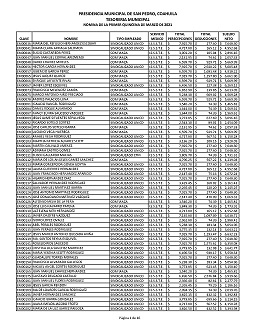 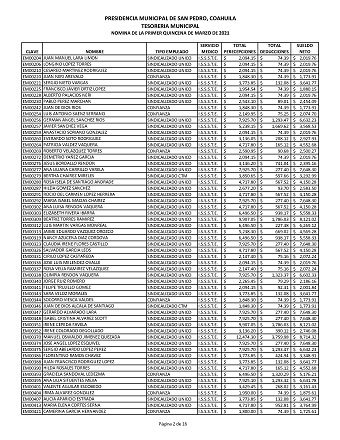 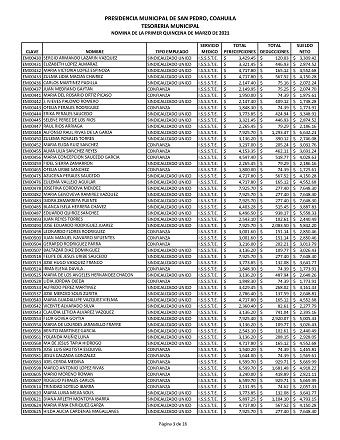 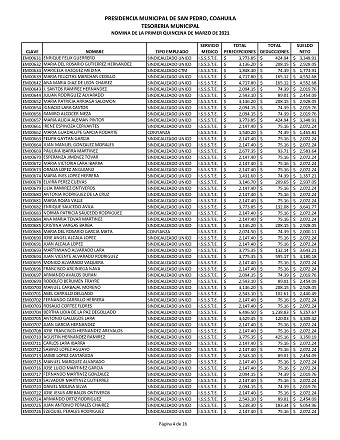 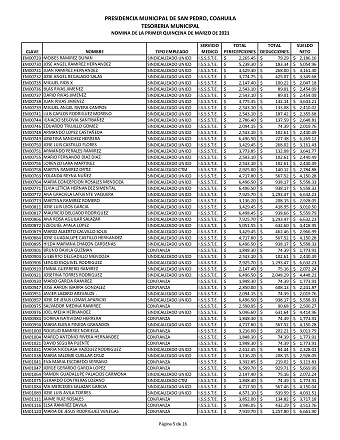 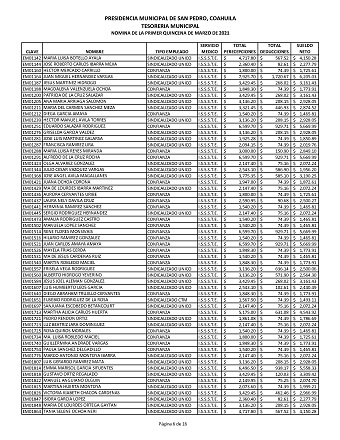 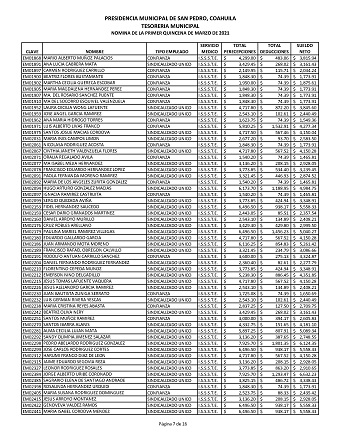 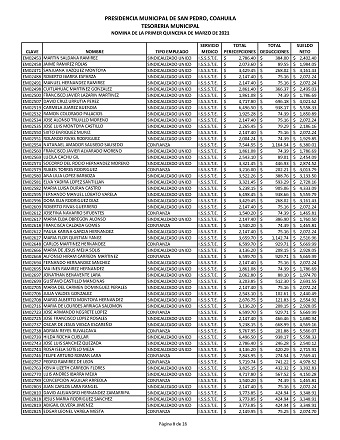 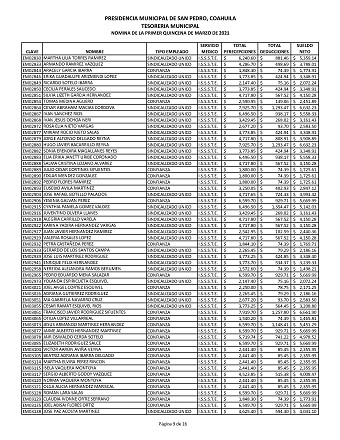 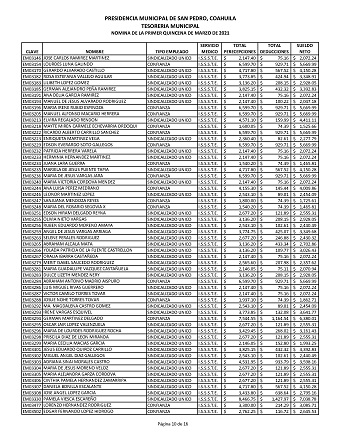 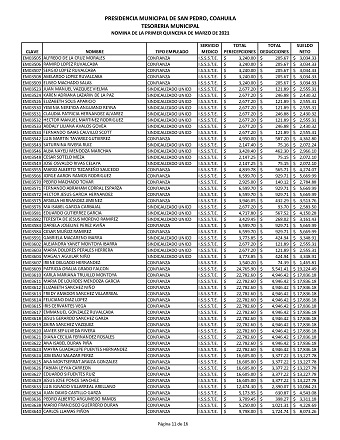 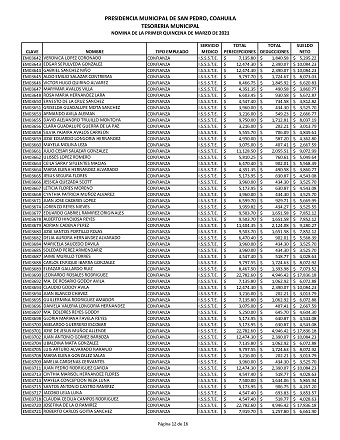 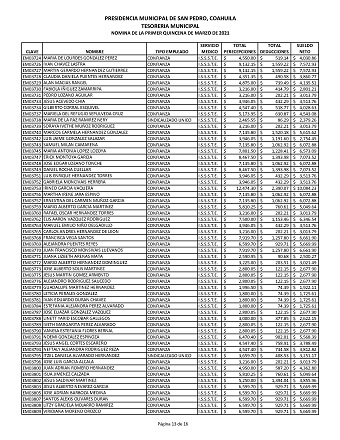 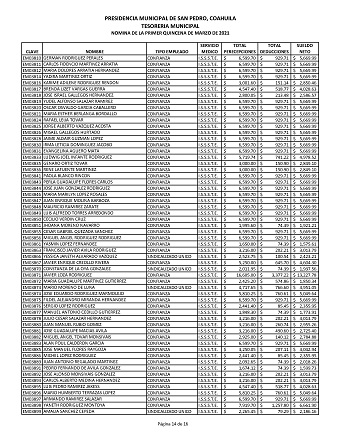 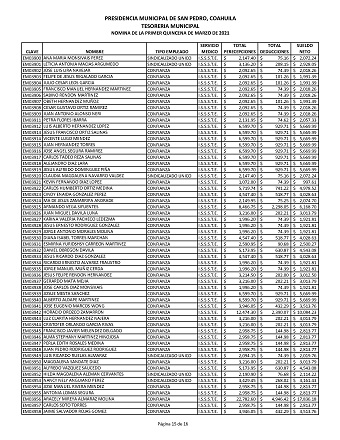 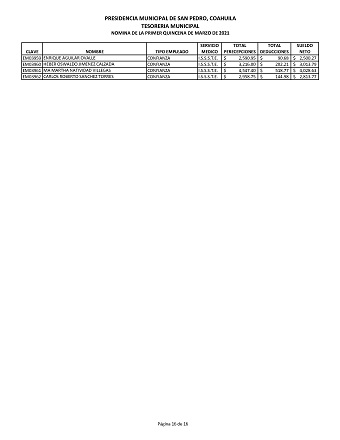 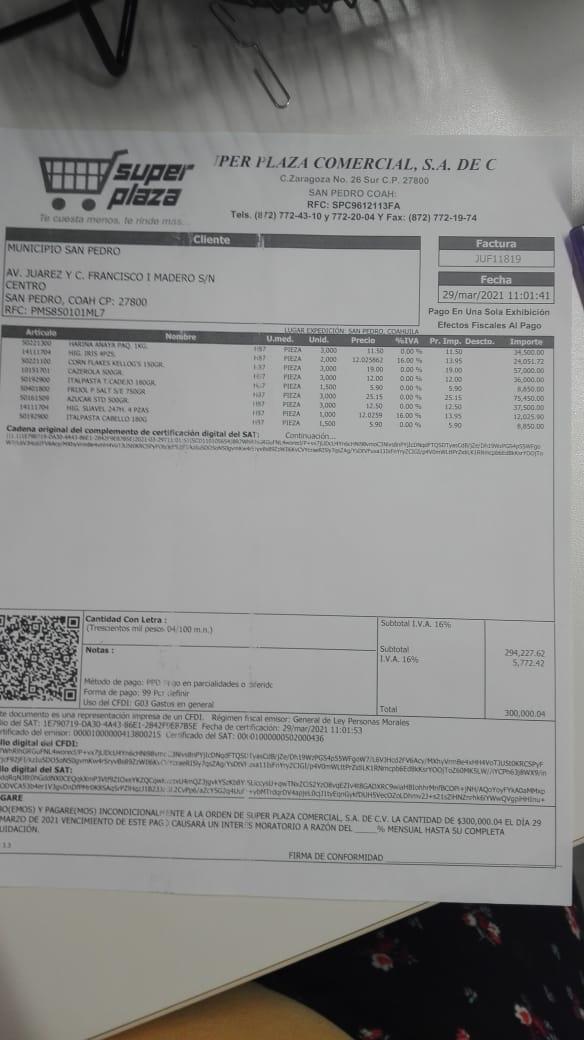 PROPOSICIÓN CON PUNTO DE ACUERDO QUE PRESENTA LA DIPUTADA MARÍA BÁRBARA CEPEDA BOEHRINGER, EN CONJUNTO CON LAS Y LOS DIPUTADOS INTEGRANTES DEL GRUPO PARLAMENTARIO “MIGUEL RAMOS ARIZPE” DEL PARTIDO REVOLUCIONARIO INSTITUCIONAL, CON EL OBJETO DE EXHORTAR AL GOBIERNO FEDERAL PARA QUE A TRAVÉS DE LAS INSTANCIAS CORRESPONDIENTES PROMUEVAN Y FORTALEZCAN CAMPAÑAS, ACCIONES, ESTRATEGIAS Y MECANISMOS NECESARIOS PARA PREVENIR Y ERRADICAR EL EMBARAZO EN NIÑAS MENORES DE 15 AÑOS. H.  PLENO DEL CONGRESO DEL ESTADODE COAHUILA DE ZARAGOZA.PRESENTE.-La suscrita Diputada María Bárbara Cepeda Boehringer, conjuntamente con las demás Diputadas y Diputados integrantes del Grupo Parlamentario “Miguel Ramos Arizpe”, del Partido Revolucionario Institucional, con fundamento en lo dispuesto por los artículos 21 fracción VI, 179, 180, 181, 182 y demás relativos de la Ley Orgánica del Congreso del Estado de Coahuila de Zaragoza, nos permitimos presentar a esta Soberanía, la presente Proposición con Punto de Acuerdo, solicitando que la misma sea considerada de urgente y obvia resolución en base a las siguientes:CONSIDERACIONESLa Convención sobre los Derechos del Niño, la Constitución Política de los Estados Unidos Mexicanos y la Ley General de los Derechos de Niñas, Niños y Adolescentes establecen que niñas, niños y adolescentes tienen derecho a disfrutar de una vida plena en condiciones acordes a su dignidad y que garanticen su desarrollo integral. Asimismo, la Ley General de Acceso de las Mujeres a una Vida Libre de Violencia establece la obligación de garantizar la prevención, atención, sanción y erradicación de todos los tipos de violencia contra las mujeres durante su ciclo de vida. México ocupa el primer lugar de embarazos en adolescentes entre los países de la Organización para la Cooperación y el Desarrollo Económico (OCDE) con una tasa de fecundidad de 77 nacimientos por cada mil adolescentes de 15 a 19 años de edad. Sin embargo, en la actualidad, existen niñas menores de 15 años que se estan convirtiendo en madres. Lo que se sabe acerca del embarazo infantil en México es muy poco, pues muchas veces las cifras y las historias suelen englobarse dentro de los embarazos en adolescentes, aún y cuando las causas y consecuencias en la mayoría de los casos son distintas, tomando en cuenta que el simple hecho de que una niña se convierta en madre ya ha sido victima de vulneración de sus derechos.Debemos reconocer que ésto representa una situación alarmante, es un problema que atañe tanto a la salud pública como a los derechos humanos, pues el embarazo a esta edad es casi siempre resultado de violencia sexual ejercida hacia las niñas, una realidad invisibilizada, por ello es urgente reconocer que existen menores de 15 años que se estan conviertiendo en madres, son niñas que no pueden ser tratadas como mujeres embarazadas, que requieren y necesitan de un acompañamiento especial y diferente, un protocolo de atención para detectar si son víctimas de violencia sexual y darle la debida atención y seguimiento.Además, se debe tomar en cuenta que el embarazo a temprana edad trae consigo profundos efectos en la salud física y emocional de las niñas, corren un mayor riesgo de muerte materna, hay efectos en la salud mental y social, cambia por completo el proyecto de vida de las niñas, pues muchas abandonan sus estudios, tienen mayores probabilidades de tener trabajos mal remunerados a futuro, así como también vivir mayores niveles de violencia; es decir, esto va desencadenando la vulneración de muchos de sus derechos, como por ejemplo el derecho a una vida libre de violencia, derecho a la educación y el derecho a una vida sin discriminación y exclusión.En este contexto, se creó la Estrategia Nacional para la Prevención del Embarazo en Adolescentes (ENAPEA) la cual señala las pautas que las autoridades deberán cumplir para disminuir el embarazo en adolescentes de 15 a 19 años y erradicar los nacimientos en niñas y adolescentes menores de 15 años, bajo un marco de respeto a los derechos humanos y la garantía del pleno ejercicio de sus derechos sexuales y reproductivos. La implementación de esta estrategia se encuentra a cargo del Grupo Interinstitucional para la Prevención del Embarazo en Adolescentes (GIPEA) cuyo principal objetivo es establecer mecanismos de coordinación, cooperación y comunicación que permitan implementar la estrategia. Nuestro estado, cuenta también con el Grupo Estatal de Prevención de Embarazo Adolescente (GEPEA), el cual trabaja de manera coordinada y conjunta con todas las dependencias estatales de manera transversal para implementar acciones en materia de prevención de los embarazos a temprana edad. El gobierno estatal a través del Instituto Coahuilense de las Mujeres, y como Coordinador del GEPEA, ha realizado diversas acciones y campañas para prevenir embarazos y enfermedades de transmisión sexual en la población de adolescentes y jóvenes, al mismo tiempo ha difundido los derechos sexuales y reproductivos de la población femenima, con el objetivo de formular y conducir acciones e intervenciones con los principios de igualdad entre hombres y mujeres, erradicar la discriminación y contribuir a una vida libre de violencia. Como parte de las estrategias y con el objetivo de erradicar los embarazos en menores de 15 años la Secretaria de Salud se ha dado a la tarea de dar seguimiento en las 8 jurisdicciones del Estado a los avisos al ministerio publico referentes a la Norma Oficial Mexicana NOM-046-SSA2- 2005. Violencia familiar, sexual y contra las mujeres, esto con el objetivo de visibilizar la problemática de los embarazos en menores de 15 años.De igual manera, mediante el DIF estatal se han impartido talleres de orientación para prevención de embarazos, pláticas de educación sexual para niñas, niños y padres de familia, se han llevado a cabo ferias de la salud con la finalidad de orientar en el tema de la salud sexual, así como campañas para difundir y promover una sexualidad responsable, todo esto dirigido niñas y niños de 9 a 11 años, adolescentes de 12 a 19 años y padres de familia.Es importante destacar que a pesar de tener conocimiento de los riesgos a la salud y vida que representa un embarazo a temprana edad y que muchas veces está asociado a un acto de violencia sexual, el embarazo y nacimiento en niñas y adolescentes de 10 a 14 años no se ha visualizado en su magnitud ni tampoco se han articulado a nivel federal suficientes acciones puntuales para intervenir y coadyuvar a la protección y restitución de los derechos de las niñas y adolescentes madres y de sus hijas e hijos.Es de vital importancia llevar a cabo el trabajo cercano y preventivo con la población, debemos insistir en la etapa de prevención pues se trata de sobrepasar cuestiones estructurales, tenemos que seguir fortaleciendo la cultura de derechos humanos, por ello es imprescindible una intervención interinstitucional y multidisciplinaria, promover, fortalecer y establecer acciones específicas, constantes y concretas que permitan reducir el índice de embarazos en niñas y adolescentes y por consecuencia en la mortalidad infantil. Por ello, es que exhortamos respetuosamente al Gobierno Federal para fortalecer las acciones y estrategias correspondientes visibilizando el embarazo infantil y de esta manera poder garantizar la congruencia, transversalidad y sinergia de los programas y objetivos.Por lo anteriormente expuesto, se presenta ante este H. Pleno del Congreso del Estado, solicitando que sea tramitado como de urgente y obvia resolución el siguiente:PUNTO DE ACUERDOÚNICO.- SE EXHORTA AL GOBIERNO FEDERAL PARA QUE A TRAVÉS DE LAS INSTANCIAS CORRESPONDIENTES PROMUEVAN Y FORTALEZCAN CAMPAÑAS, ACCIONES, ESTRATEGIAS Y MECANISMOS NECESARIOS PARA PREVENIR Y ERRADICAR EL EMBARAZO EN NIÑAS MENORES DE 15 AÑOS.  A T E N T A M E N T ESaltillo, Coahuila de Zaragoza, a 14 de abril de 2021DIP. MARÍA BÁRBARA CEPEDA BOEHRINGERDEL GRUPO PARLAMENTARIO “MIGUEL RAMOS ARIZPE”DEL PARTIDO REVOLUCIONARIO INSTITUCIONALCONJUNTAMENTE CON LAS DEMÁS DIPUTADAS Y DIPUTADOS INTEGRANTES DEL GRUPO PARLAMENTARIIO “MIGUEL RAMOS ARIZPE” DEL PARTIDO REVOLUCIONARIO INSTITUCIONAL.Proposición con punto de acuerdo que presentan las Diputadas y Diputado integrantes del grupo parlamentario movimiento de regeneración nacional del partido morena, por conducto de la Diputada Teresa de Jesús Meraz García, para que se realice un atento exhorto a la Dirección de Seguridad Pública Municipal de Torreón, a fin de que se implementen mecanismos efectivos para garantizar la seguridad en las unidades de transporte público de Torreón.H. PLENO DEL CONGRESO DEL ESTADODE COAHUILA DE ZARAGOZAPRESENTE. –La suscrita,  Diputada Teresa de Jesús Meraz García, conjuntamente con las demás Diputadas integrantes del Grupo Parlamentario movimiento de regeneración nacional, del Partido morena, con fundamento en lo dispuesto por los artículos 21 fracción VI, 179, 180, 181, 182 y demás relativos de la Ley Orgánica del Congreso del Estado Independiente, Libre y Soberano de Coahuila de Zaragoza, nos permitimos presentar ante este H. Pleno del Congreso del Estado, la presente Proposición con Punto de Acuerdo, solicitando que la misma sea considerada de urgente y obvia resolución en base a las siguientes:CONSIDERACIONESYa en otros momentos, este Grupo Parlamentario, nos hemos referido al servicio de transporte público del municipio de Torreón. Pero nunca está de más recordar la importancia de este en la vida diaria de miles de trabajadoras, trabajadores y estudiantes.Siendo el principal medio de transporte de la clase productiva del país, las y los ciudadanos merecen un servicio digno y apegado a los derechos humanos. Por eso, desde esta tribuna queremos exponer el problema de inseguridad que se vive en las unidades de transporte público de la ciudad de Torreón:El pasado mes de enero se registró un asalto en la Ruta Sura Dalias a plena luz del día, cerca del Mercado Alianza de Torreón, en donde despojaron de las ganancias del día a al conductor, tras amagarlo con arma blanca.Aunque el entonces alcalde de Torreón, Jorge Zermeño, lo definió como un caso aislado, los sucesos recientes demuestran lo contrario.En semanas pasadas, se presentó otro intento de asalto,  del cual nos dimos cuenta a través un video que circuló por redes sociales, se aprecia una discusión entre el asaltante y el chofer. En este caso, el conductor del autobús se enfrenta valientemente al asaltante y evita el asalto por fortuna no salió con lesionesAsí mismo, la semana pasada se registró un atraco en un camión en la colonia Valle Oriente de Torreón, donde dos sujetos amagaron y despojaron de sus pertenencias al chofer y a los conductores.A esto no le podemos llamar “caso aislado”. Toda vez como lo hemos venido refiriendo siendo la principal forma en que se transporta la gente en torreón, es importante brindarle seguridad en sus traslados, más aun ahora que se presume el regreso presencial a clases en niveles superiores.El buscar otras opciones cuesta más dinero y reduce significativamente los ingresos.Torreón merece un transporte seguro y por eso es importante que la Dirección de Seguridad Pública Municipal de ese municipio, implemente mecanismos que garanticen la seguridad de los pasajeros, para que de esta forma se pueda abordar las unidades sin temor de sufrir algún acto de violencia.Lo importante de que se binde seguridad ante estos actos de violencia, es con la finalidad de que no se extienda a otros niveles de transporte público debido a la impunidad y facilidad que representa un asalto a un transporte publico o que algún ciudadano salga lastimado.Dado lo anteriormente expuesto y fundado, se solicita a este Honorable Pleno que tramite como de urgente y obvia resolución el siguiente:PUNTO DE ACUERDOÚNICO.-QUE SE REALICE UN ATENTO EXHORTO A LA DIRECCIÓN DE SEGURIDAD PÚBLICA MUNICIPAL DE TORREÓN, A FIN DE QUE IMPLEMENTE MECANISMOS EFECTIVOS QUE GARANTICEN LA SEGURIDAD DE LOS PASAJEROS Y PERSONAL OPERATIVO DEL SISTEMA DE TRANSPORTE PÚBLICO DEL MUNICIPIO DE TORREÓN.A T E N T A ME N T ESaltillo, Coahuila de Zaragoza, abril 14 de 2021Grupo Parlamentario de morena.Dip. Teresa De Jesús Meraz GarcíaDip. Lizbeth Ogazón NavaDip. Laura Francisca Aguilar TabaresDip. Francisco Javier Cortez GómezPROPOSICIÓN CON PUNTO DE ACUERDO QUE PRESENTAN LAS DIPUTADAS Y DIPUTADOS INTEGRANTES DEL GRUPO PARLAMENTARIO movimiento de regeneración nacional DEL PARTIDO morena, POR CONDUCTO DE LA DIPUTADA LIZBETH OGAZON NAVA PARA QUE SE ENVÍE ATENTO EXHORTO AL AYUNTAMIENTO DE RAMOS ARIZPE ASÍ COMO A LA COMPAÑÍA DE AGUAS DE RAMOS ARIZPE PARA DAR SOLUCIÓN A LA BREVEDAD A LOS PROBLEMAS DE DRENAJE Y DISTRIBUCION DE AGUA POTABLE QUE AFECTAN A LA CIUDAD.H. PLENO DEL CONGRESO DEL ESTADO DE COAHUILA DE ZARAGOZA P R E S E N T E.- La suscrita Diputada Lizbeth Ogazón Nava, conjuntamente con las demás Diputadas y Diputados integrantes del Grupo Parlamentario movimiento de regeneración nacional, del Partido morena, con fundamento en lo dispuesto por los artículos 21 fracción VI, 179, 180, 181, 182 y demás relativos de la Ley Orgánica del Congreso del Estado Independiente, Libre y Soberano de Coahuila de Zaragoza, nos permitimos presentar ante este H. Pleno del Congreso del Estado, la presente Proposición con Punto de Acuerdo, solicitando que la misma sea considerada de urgente y obvia resolución en base a las siguientes: C O N S I D E R A C I O N E SRamos Arizpe es una ciudad que crece rápidamente en su población, en la industria y el comercio, lo que parece no crecer a la par es el servicio de  la Compañía de Aguas de Ramos Arizpe COMPARA; y es que basta ver las noticias en redes sociales, en periódicos incluso corre la noticia hasta Torreón o Monclovade cómo a los ramos arizpenses se les está otorgando un derecho humano a medias; porque es preciso hacer mención que el 28 de julio de 2010, a través de la Resolución 64/292, la Asamblea General de las Naciones Unidas reconoció explícitamente el derecho humano al agua y al saneamiento, reafirmando con ello que un agua potable limpia y el saneamiento de la misma son esenciales para la realización de todos los derechos humanos.Por mencionar, en el mes de Febrero, según periódicos de prensa local, se quedaron sin suministro de agua siete colonias: Fidel Velázquez, Villa Magna, Torremolinos, Nuevo Ramos, Haciendas 3 y Haciendas 1, así como en la colonia Del Valle; esto ante una falla en la línea de conducción de San José de los Nuncio.El mes de marzo del corriente año, vecinos de la colonia Villas de Santa María, específicamente en la calle Granada, han reportado muchísimas veces una alcantarilla no cumple con su propósito, propagando por decenas de metros aguas contaminadas, las cuales impiden el esparcimiento de los vecinos. Es increíble que este incidente incluso esté documentado en redes sociales evidenciando la pobre calidad del servicio que tienen los colonos. Se acerca ya el verano, y con ello las altas temperaturas que, combinadas con un deficiente trabajo por parte de la autoridad puede ocasionar un terrible foco de contagio donde además del mal olor en las colonias y la poca dignidad de los espacios públicos que se ven infestados de aguas negras, propicien el surgimiento de dengue y de muchas otras bacterias e infecciones con las que los ramos arizpenses tendrán que enfrentarse si no se hace algo al respecto.Curioso resulta que los problemas relacionados con COMPARA son generalmente en colonias populares, alejadas del privilegio que gozan los sectores industriales o residenciales ¿Es el agua una ventaja para estos sectores sobre aquellos otros que menos tienen? Se habla de un Ramos Arizpe moderno, creciente, incluso se le describe como progresista, no obstante esto no se puede decir de una ciudad que otorga un derecho humano a medias. Por lo anteriormente expuesto y con fundamento en lo dispuesto por los artículos 21 fracción VI, 179, 180, 181, 182 y demás relativos de la Ley Orgánica del Congreso del Estado Independiente, Libre y Soberano de Coahuila de Zaragoza, se presenta ante este H. Pleno del Congreso del Estado, solicitando que sea tramitado como de urgente y obvia resolución el siguiente:PUNTO DE ACUERDOÚNICO. SE ENVÍE ATENTO EXHORTO AL AYUNTAMIENTO DE RAMOS ARIZPE ASÍ COMO A LA COMPAÑÍA DE AGUAS DE RAMOS ARIZPE SOLICITANDOLES DAR SOLUCIÓN A LA BREVEDAD A LOS PROBLEMAS DE DRENAJE Y DISTRIBUCION DE AGUA POTABLE QUE AFECTAN A LA CIUDAD.A T E N T A M E N T ESaltillo, Coahuila de Zaragoza, 14 de Abril de 2021Grupo Parlamentario de morenaDip. Lizbeth Ogazón NavaDip. Teresa De Jesús Meraz GarcíaDip. Laura Francisca Aguilar TabaresDip. Francisco Javier Cortez Gómez PROPOSICIÓN CON PUNTO DE ACUERDO QUE PRESENTA LA DIPUTADA OLIVIA MARTÍNEZ LEYVA, EN CONJUNTO CON LAS Y LOS DIPUTADOS INTEGRANTES DEL GRUPO PARLAMENTARIO “MIGUEL RAMOS ARIZPE” DEL PARTIDO REVOLUCIONARIO INSTITUCIONAL, CON EL OBJETO DE EXHORTAR AL GOBIERNO FEDERAL, PARA QUE A TRAVÉS DE LA SECRETARÍA DE SALUD SE CONSIDERE LA VACUNACIÓN PRIORITARIA DE LAS Y LOS TRABAJADORES DE ESTANCIAS INFANTILES, ASÍ COMO A TODO EL PERSONAL QUE LABORE EN INSTITUCIONES PÚBLICAS O PRIVADAS DENOMINADAS COMO “GUARDERÍAS”.H.  PLENO DEL CONGRESO DEL ESTADO DE COAHUILA DE ZARAGOZA.PRESENTE.-La suscrita Diputada Olivia Martínez Leyva, conjuntamente con las demás Diputadas y Diputados integrantes del Grupo Parlamentario “Miguel Ramos Arizpe”, del Partido Revolucionario Institucional, con fundamento en lo dispuesto por los artículos 21 fracción VI, 179, 180, 181, 182 y demás relativos de la Ley Orgánica del Congreso del Estado de Coahuila de Zaragoza, así como los artículos 16 fracción IV, 47 fracción IV, V y VI del Reglamento Interior de Practicas Parlamentarias del Congreso del Estado Libre e Independiente de Coahuila de Zaragoza, nos permitimos presentar ante esta Soberanía, la presente Proposición con Punto de Acuerdo, solicitando que la misma sea considerada de urgente y obvia resolución en base a las siguientes:CONSIDERACIONESEl pasado 28 de febrero del 2019, se publicarón las nuevas reglas de operación del programa social denominado “Programa de Apoyo para el Bienestar de las Niñas y Niños, Hijos de Madres Trabajadoras”, en donde se estableció que las estancias infantiles afiliadas a este programa de Gobierno Federal, dejarían de percibir un apoyo económico por cada niño a su cargo, ocasionando así que estas se vieran en la necesidad de establecer una cuota a cargo de los usuarios para poder subsistir, generando ésto un gasto considerable para las familias Mexicanas.En Coahuila al 2018, se contaban con 275 estancias infantiles pertenecientes a este programa, las cuales brindaban un servicio subsidiado por Gobierno Federal que garantizaba el cuidado de las hijas e hijos de Madres y Padres trabajadores durante su jornada laboral. Hoy en día y a raíz de las modificaciones a las Reglas de Operación hechas por el actual Gobierno, las estancias infantiles en Coahuila se han reducido a 50, las cuales quedaron fuera de todo programa y apoyo por parte del Gobierno Federal. Es por lo anterior que el Gobernador Miguel Ángel Riquelme Solís promovió una serie de estrategias que se han ido implementando para que las estancias infantiles no quedaran en un desamparo absoluto a raíz de las malas decisiones ejecutadas por el actual mandatario.Es más de un año del cambio en las reglas de operación y a la fecha no se puede garantizar el beneficio real de ésto para la economía familiar, ya que no se ha podido verificar fehacientemente que el destino de los recursos para el cuidado de los menores se aplique correctamente y ocasionando que las estancias infantiles se vieran en la necesidad de cobrar a los usuarios para cubrir lo indispensable y así garantizar un servicio eficiente a las madres y padres trabajadoras.El 11 de marzo de 2020, se emitió la declaración de pandemia por el virus SARS-COV2 en el que se suspendían las actividades No esenciales a fin de controlar el contagio del COVID-19 que el país estaba atravesando en ese momento. Se publicó en el Diario Oficial de la Federación un decreto de fecha 31 de marzo de 2020, en donde se declaraba a las estancias infantiles y demás guarderías de carácter privado dentro del rubro de actividad esencial, las cuales a su vez se vieron forzadas a reducir el número de trabajadores y usuarios para garantizar la salud de todo el personal, así como de las familias a las que les prestan sus servicios.Estando ya en la recta final de la pandemia, de acuerdo a las cifras del ENOE (Encuesta Nacional de Ocupación y Empleo), para el útimo trimestres de 2020, se observa un alza considerable en el número de personas ocupadas en los diferentes sectores de la vida laboral, lo que hace a las estancias infantiles y guarderías particulares una pieza clave para garantizar el retorno de las madres y padres a la vida productiva.En diciembre del 2020, el presidente López Obrador nos presentó un plan de vacunación, en el cual sería inoculado el personal de salud, empezando con la primera línea de defensa contra el virus Covid-19 y en una segunda etapa el resto del personal de salud y adultos mayores, garantizando que todo el sector salud estaría vacunado para febrero de 2021.Las guarderías subrogadas al Estado, así como las pertenecientes al IMSS y al ISSSTE son consideradas dentro de este sector salud prioritario para ser inmunizados contra el virus del COVID-19 en el plan de vacunación anteriormente mencionado, dejando de lado nuevamente a todo personal de las Estancias infantiles las cuales desde sus inicios han existido con fines sociales y demás guarderías particulares.Mencionado lo anterior me permito expresar la urgencia de que todo personal al cuidado de los menores tenga acceso inmediato a la vacuna contra el COVID-19, ya que de esta forma las madres y padres trabajadores tendrán la certeza de que sus familias no correrán ningún riesgo de contagio, motivándolos así a participar activamente en la recuperación y reactivación económica del paísEs por ello que exhortamos al Gobierno Federal, para que a través de la autoridad competente, se lleven a cabo las acciones necesarias para que las y los trabajadores de estancias infantiles, así como a todo el personal que labore en instituciones públicas o privadas denominadas como “guarderías” sean considerados prioritarios en la Política Nacional de Vacunación contra el virus SAR-COV-2, para la prevención del virus COVID19, garantizando la salud de todas las familias mexicanas y de esta forma impulsar el retorno a la vida laboral de todos los mexicanos.Por lo anteriormente expuesto y fundado, se presenta ante este H. Pleno del Congreso del Estado, solicitando que sea tramitado como de urgente y obvia resolución el siguiente:PUNTO DE ACUERDOÚNICO.- SE EXHORTA AL GOBIERNO FEDERAL, PARA QUE A TRAVÉS DE LA SECRETARÍA DE SALUD SE CONSIDERE LA VACUNACIÓN PRIORITARIA DE LAS Y LOS TRABAJADORES DE ESTANCIAS INFANTILES, ASÍ COMO A TODO EL PERSONAL QUE LABORE EN INSTITUCIONES PÚBLICAS O PRIVADAS DENOMINADAS COMO “GUARDERÍAS”.A T E N T A M E N T ESaltillo, Coahuila, a 14 de abril de 2021DIP. OLIVIA MARTÍNEZ LEYVADEL GRUPO PARLAMENTARIO “MIGUEL RAMOS ARIZPE”DEL PARTIDO REVOLUCIONARIO INSTITUCIONALCONJUNTAMENTE CON LAS DEMÁS DIPUTADAS Y DIPUTADOS INTEGRANTES DEL GRUPO PARLAMENTARIIO “MIGUEL RAMOS ARIZPE” DEL PARTIDO REVOLUCIONARIO INSTITUCIONAL.PROPOSICIÓN CON PUNTO DE ACUERDO QUE PRESENTAN LAS DIPUTADAS Y DIPUTADOS INTEGRANTES DEL GRUPO PARLAMENTARIO movimiento de regeneración nacional DEL PARTIDO morena, POR CONDUCTO DE LA DIPUTADA TERESA DE JESÚS MERAZ GARCÍA PARA QUE SE ENVÍE ATENTO EXHORTO A LA FISCALÍA GENERAL DEL ESTADO DE COAHUILA, CON EL OBJETO DE SOLICITARLE INFORME SOBRE LOS AVANCES EN LOS CASOS DE FEMINICIDIOS EN COAHUILA.H. PLENO DEL CONGRESO DEL ESTADO DE COAHUILA DE ZARAGOZA P R E S E N T E.- La suscrita Diputada Teresa De Jesús Meraz García, conjuntamente con las demás Diputadas y Diputados integrantes del Grupo Parlamentario movimiento de regeneración nacional, del Partido morena, con fundamento en lo dispuesto por los artículos 21 fracción VI, 179, 180, 181, 182 y demás relativos de la Ley Orgánica del Congreso del Estado Independiente, Libre y Soberano de Coahuila de Zaragoza, nos permitimos presentar ante este H. Pleno del Congreso del Estado, la presente Proposición con Punto de Acuerdo, solicitando que la misma sea considerada de urgente y obvia resolución en base a las siguientes: C O N S I D E R A C I O N E SEn las últimas semanas hemos observado como diversas organizaciones defensoras de los derechos humanos a través de medios de comunicación en Coahuila han dado a conocer que hay cierta  dilación en casos de feminicidio por parte de la Fiscalía del Estado de Coahuila,así como un aumento en los casos de violencia  de género en la región centro del Estado.Es necesario que exista claridad en las cifras, pues es un indicador con el cual podemos dar a conocer a las mujeres que su seguridad importa, que si un crimen se comete en su contra, este será correcta y eficazmente perseguido con todo el apoyo del Estado.A su vez, el saber si hay cambios en los avances de los feminicidios registrados ayudará a evitar que se presuma la idea que existe impunidad y se crea una falsa especulación en los familiares.Para evitar precisamente que los familiares tengan la idea de que no se está avanzando en la investigación es de importancia detectar si en algún punto del proceso este se vuelve más complicado para los involucrados y con esto determinar qué es lo que causa alguna dilación.Al tener un factor determinado estaremos visibilizando el problema dentro del procedimiento y con ello entramos en la posibilidad de hacer propuestas concretas para ayudar a través de reformas a dar certeza del derecho de una justicia pronta y expedita.Necesitamos esclarecer los avances en los casos de feminicidios en el Estado, pues de no hacerlo y solo quedarnos con la idea de que la tardanza es un mal actuar de las autoridades puede provocar una señal errónea para los agresores que devenga en fomentar el feminicidio en el país.Por lo anteriormente expuesto y con fundamento en lo dispuesto por los artículos 21 fracción VI, 179, 180, 181, 182 y demás relativos de la Ley Orgánica del Congreso del Estado Independiente, Libre y Soberano de Coahuila de Zaragoza, se presenta ante este H. Pleno del Congreso del Estado, solicitando que sea tramitado como de urgente y obvia resolución el siguiente:PUNTO DE ACUERDOÚNICO. SE ENVÍE ATENTO EXHORTO A LA FISCALÍA GENERAL DEL ESTADO DE COAHUILA, CON EL OBJETO DE SOLICITARLE INFORME A ESTA SOBERANÍA SOBRE LOS AVANCES EN LOS CASOS DE FEMINICIDIOS EN COAHUILA.A T E N T A M E N T ESaltillo, Coahuila de Zaragoza, 14 Abril de 2021Grupo Parlamentario de morenaDip. Teresa De Jesús Meraz GarcíaDip. Lizbeth Ogazón NavaDip. Laura Francisca Aguilar TabaresDip. Francisco Javier Cortez Gómez PROPOSICIÓN CON PUNTO DE ACUERDO QUE PRESENTAN LAS DIPUTADAS Y EL DIPUTADO INTEGRANTES DEL GRUPO PARLAMENTARIO movimiento de regeneración nacional DEL PARTIDO morena, POR CONDUCTO DE LA DIPUTADA LAURA FRANCISCA AGUILAR TABARES PARA QUE SE ENVÍE ATENTO EXHORTO AL INSTITUTO COAHUILENSE DE LAS MUJERES DEL ESTADO DE COAHUILA DE ZARAGOZA, CON EL OBJETO DE SOLICITARLE DE MANERA RESPETUOSA, COMUNIQUE A ESTE CONGRESO LOS AVANCES DE LA ESTRATEGIA ESTATAL DE PREVENCIÓN DEL EMBARAZO EN ADOLESCENTES EN EL ESTADO ALINEADA A LA ESTRATEGIA NACIONAL DE PREVENCIÓN DE EMBARAZO ADOLESCENTE, ASÍ COMO LOS RESULTADOS DEL CONVENIO DE COLABORACIÓN FOBAM 2020.H. PLENO DEL CONGRESO DELESTADO DE COAHUILA DE ZARAGOZA P R E S E N T E.- La suscrita Diputada Laura Francisca Aguilar Tabares, conjuntamente con las demás Diputadas y Diputado integrantes del Grupo Parlamentario movimiento de regeneración nacional, del Partido morena, con fundamento en lo dispuesto por los artículos 21 fracción VI, 179, 180, 181, 182 y demás relativos de la Ley Orgánica del Congreso del Estado Independiente, Libre y Soberano de Coahuila de Zaragoza, nos permitimos presentar ante este H. Pleno del Congreso del Estado, la presente Proposición con Punto de Acuerdo, solicitando que la misma sea considerada de urgente y obvia resolución en base a las siguientes: C O N S I D E R A C I O N E SLos esfuerzos para que las niñas y mujeres tengan una correcta educación sexual y prevención de embarazos no deseados, deben de ser constantes pues aunque ha habido avances aún falta mucho camino por recorrer.Por ello, es de sumo e imperante interés que el Instituto Coahuilense de las Mujeres, presente la situación que permea en el Estado; puesto que una vez que se tengan los datos precisos y certeros, tendremos como Legislatura, un camino más definido para que nuestro actuar sea eficiente, que no quede ningún tema sin la atención que merece. A través de la Estrategia Estatal de Prevención del Embarazo en Adolescentes en el Estado, alineada a la Estrategia Nacional de Prevención de Embrazo Adolescente (ENEPEA), es que podemos situarnos en el panorama real y actual que viven las adolescentes en Coahuila, usar estas herramientas, es de gran utilidad para nuestra sociedad, pues tienen como objetivo atender las causas que multiplican el fenómeno del embarazo temprano, mismo que debe ser abordado de manera integral e interinstitucional desde una perspectiva de género y derechos humanos.El embarazo no deseado, además, de ser un problema social y económico, también implica una problemática de salud pública, al traer complicaciones en las niñas y adolescentes, con consecuencias durante el embarazo y el parto que pueden ocasionar la muerte, esto de acuerdo con la Organización Mundial de la Salud (OMS) que nos dice que las complicaciones durante el embarazo y el parto son la segunda causa de muerte entre adolescentes de 15 a 19 años en todo el mundo.El embarazo en adolescentes, pone en riesgo la estabilidad social, económica y al mismo tiempo precariza la vida de las mujeres, ya que al ser madres dejan de estudiar y entran al campo laboral, por lo tanto, no se encuentran calificadas para desempeñar empleos y su proyecto de vida se ve minado, teniendo como resultado; mayor pobreza y marginación. Por todo lo anterior, es urgente saber los resultados de los programas implementados en el Instituto Coahuilense de las Mujeres; necesitamos estar al día de la situación que prevalece en el Estado para desde esta trinchera proponer cambios a los cuerpos normativos que hagan una diferencia significativa en este sector de la población.Por lo anteriormente expuesto y con fundamento en lo dispuesto por los artículos 21 fracción VI, 179, 180, 181, 182 y demás relativos de la Ley Orgánica del Congreso del Estado Independiente, Libre y Soberano de Coahuila de Zaragoza, se presenta ante este H. Pleno del Congreso del Estado, solicitando que sea tramitado como de urgente y obvia resolución el siguiente:PUNTO DE ACUERDOÚNICO.- SE ENVÍE ATENTO EXHORTO AL INSTITUTO COAHUILENSE DE LAS MUJERES DEL ESTADO DE COAHUILA DE ZARAGOZA, CON EL OBJETO DE SOLICITARLE DE MANERA RESPETUOSA, COMUNIQUEN A ESTE CONGRESO LOS AVANCES DE LA ESTRATEGIA ESTATAL DE PREVENCIÓN DEL EMBARAZO EN ADOLESCENTES EN EL ESTADO ALINEADA A LA ESTRATEGIA NACIONAL DE PREVENCIÓN DE EMBARAZO ADOLESCENTE, ASÍ COMO LOS RESULTADOS DEL CONVENIO DE COLABORACIÓN FOBAM 2020.A T E N T A M E N T ESaltillo, Coahuila de Zaragoza, 14 abril de 2021Grupo parlamentario de morenaDip. Laura Francisca Aguilar TabaresDip. Lizbeth Ogazón NavaDip. Teresa De Jesús Meraz GarcíaDip. Francisco Javier Cortez Gómez PRONUNCIAMIENTO QUE PRESENTA LA DIPUTADA LIZBETH OGAZON NAVA, CONJUNTAMENTE CON LAS DIPUTADAS Y LOS DIPUTADOS DEL GRUPO PARLAMENTARIO MOVIMIENTO DE REGENERACIÓN NACIONAL, DEL PARTIDO morena EN RELACIÓN A LOS EMBARAZOS EN NIÑAS Y ADOLESCENTES EN EL ESTADO DE COAHUILA DE ZARAGOZA. H. PLENO DEL CONGRESO DEL  ESTADO DE COAHUILA DE ZARAGOZA. PRESENTE.-De enero a octubre de 2020, 202 niñas menores de 15 años dieron a luz en Coahuila, tres de ellas eran de tan solo 10 años; de 202 tenemos el dato, mas no la certeza de que hayan sido las únicas, seamos realistas, esta cifra no es suficiente pues solo nos indica a quienes por falta de privilegios o información tuvieron que someterse a una etapa de embarazo, sin embargo el número de niñas o adolescentes que decidieron encontrar métodos inseguros para el aborto es desconocido. Sea cual sea el motivo, es necesario que quede bien claro, que ninguna niña tendría que cargar con un bebé, por el simple hecho de que es una niña. La decisión de cómo afrontar un embarazo no deseado en una edad temprana, puede ser de manera individual o acompañada, pero la clave está en tener la información y los medios de acceso a todas las opciones posibles a elegir. Y no, muchas de estas niñas y adolescentes no quedaron embarazadas por gusto propio, varias fueron abusadas dentro de su propio seno familiar o incluso social, la cultura de la violación crece sin medida dentro de las zonas marginadas, aunado a este terrible fenómeno existe la trata de blancas y también la desinformación, el analfabetismo y la ignorancia juegan un papel fundamental en cómo llega cada una de ellas a ser parte de la estadística.La maternidad forzada en edades tempranas puede tener como consecuencia daños psicológicos como depresiones postparto rechazando al bebé, ansiedad, depresión, tendencia al suicidio; también daños sociales como el abandono escolar, dejando así su educación trunca, cosa que conlleva a una precarización laboral por decir lo menos.Cada niña y adolescente debe tener un acceso completo a la información que verse sobre su libertad reproductiva, pero más importante aún, junto con esta información debe tener todas las opciones disponibles para decidir sobre su cuerpo, sobre su vida.  A T E N T A M E N T ESaltillo, Coahuila de Zaragoza, 14 abril de 2021Grupo Parlamentario de morena Dip. Lizbeth Ogazón NavaDip. Teresa De Jesús Meraz GarcíaDip. Laura Francisca Aguilar TabaresDip. Francisco Javier Cortez GómezDIP. MARTHA LOERA ARÁMBULA.DIP. CLAUDIA ELVIRA RODRÍGUEZ MÁRQUEZ.SECRETARIASECRETARIADIP.  ÁLVARO MOREIRA VALDÉSDIP. MARÍA EUGENIA GUADALUPE CALDERÓN AMEZCUADIP. MARÍA ESPERANZA CHAPA GARCÍADIP. JESÚS MARÍA MONTEMAYOR GARZADIP. JORGE ANTONIO ABDALA SERNADIP. MARÍA GUADALUPE OYERVIDES VALDÉZDIP.  RICARDO LÓPEZ CAMPOSDIP. RAÚL ONOFRE CONTRERASDIP. OLIVIA MARTÍNEZ LEYVADIP. EDUARDO OLMOS CASTRODIP. MARIO CEPEDA RAMÍREZDIP. HECTOR HUGO DÁVILA PRADODIP. EDNA ILEANA DÁVALOS ELIZONDODIP. LUZ ELENA GUADALUPE MORALES NÚÑEZDIP. MARÍA BARBARA CEPEDA BOHERINGERDIP. MARTHA LOERA ARÁMBULADIP. MARTHA LOERA ARÁMBULADIP. MARTHA LOERA ARÁMBULADIP. RODOLFO GERARDO WALS AURIOLESDIP. LUZ NATALIA VIRGIL ORONADIP. LUZ NATALIA VIRGIL ORONADIP. MAYRA LUCILA VALDÉS GONZÁLEZDIP. MARÍA GUADALUPE OYERVIDES VALDEZDEL GRUPO PARLAMENTARIO “MIGUEL RAMOS ARIZPE”,DEL PARTIDO REVOLUCIONARIO INSTITUCIONALDIP. MARÍA EUGENIA GUADALUPE CALDERÓN AMEZCUADIP. MARÍA ESPERANZA CHAPA GARCÍADIP. JESÚS MARÍA MONTEMAYOR GARZADIP. JORGE ANTONIO ABDALA SERNA DIP.  RICARDO LÓPEZ CAMPOSDIP. RAÚL ONOFRE CONTRERASDIP. OLIVIA MARTÍNEZ LEYVADIP. EDUARDO OLMOS CASTRODIP. MARIO CEPEDA RAMÍREZDIP. HECTOR HUGO DÁVILA PRADODIP. EDNA ILEANA DÁVALOS ELIZONDODIP. LUZ ELENA GUADALUPE MORALES NÚÑEZDIP. MARÍA BÁRBARA CEPEDA BOHERINGERDIP. MARTHA LOERA ARÁMBULADIP. ÁLVARO MOREIRA VALDÉSDIP. ÁLVARO MOREIRA VALDÉSDIP. ÁLVARO MOREIRA VALDÉSDIP. LUZ NATALIA VIRGIL ORONADIP. MAYRA LUCILA VALDÉS GONZÁLEZDIP. MARÍA EUGENIA GUADALUPE CALDERÓN AMEZCUADIP. MARÍA ESPERANZA CHAPA GARCÍADIP. JESÚS MARÍA MONTEMAYOR GARZADIP. JORGE ANTONIO ABDALA SERNA DIP. MARÍA GUADALUPE OYERVIDES VALDÉZDIP.  RICARDO LÓPEZ CAMPOSDIP. RAÚL ONOFRE CONTRERASDIP. OLIVIA MARTÍNEZ LEYVADIP. EDUARDO OLMOS CASTRODIP. MARIO CEPEDA RAMÍREZDIP. HECTOR HUGO DÁVILA PRADODIP. LUZ ELENA GUADALUPE MORALES NÚÑEZDIP. EDNA ILEANA DÁVALOS ELIZONDODIP. MARTHA LOERA ARÁMBULADIP. ÁLVARO MOREIRA VALDÉSDIP. ÁLVARO MOREIRA VALDÉSDIP. ÁLVARO MOREIRA VALDÉSDIP. MARÍA EUGENIA GUADALUPE CALDERÓN AMEZCUADIP. MARÍA ESPERANZA CHAPA GARCÍADIP. JESÚS MARÍA MONTEMAYOR GARZADIP. JORGE ANTONIO ABDALA SERNA DIP. MARÍA GUADALUPE OYERVIDES VALDÉZDIP.  RICARDO LÓPEZ CAMPOSDIP. RAÚL ONOFRE CONTRERASDIP. EDUARDO OLMOS CASTRODIP. HECTOR HUGO DÁVILA PRADODIP. MARIO CEPEDA RAMÍREZDIP. EDNA ILEANA DÁVALOS ELIZONDODIP. LUZ ELENA GUADALUPE MORALES NÚÑEZDIP. MARÍA BÁRBARA CEPEDA BOHERINGERDIP. MARTHA LOERA ARÁMBULADIP. ÁLVARO MOREIRA VALDÉSDIP. ÁLVARO MOREIRA VALDÉSDIP. ÁLVARO MOREIRA VALDÉS